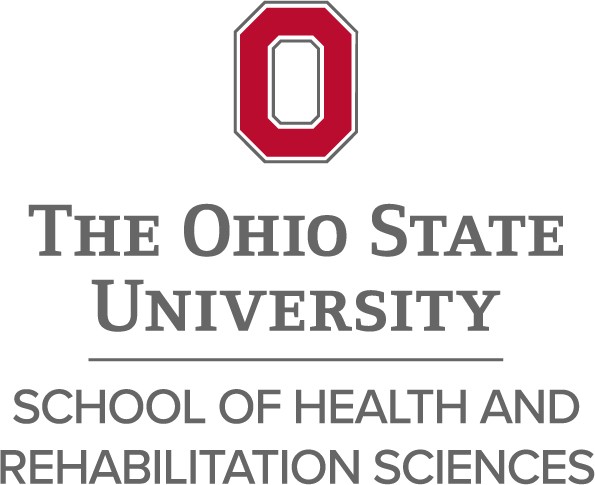 STUDENT HANDBOOK2024-2025Real World. Bright Future. Updated June 2024PrefaceWelcome to the School of Health and Rehabilitation Sciences (HRS)!As you begin your professional and academic training, there are specific policies, guidelines, and procedures that will support your future success. This Student Handbook serves as a guide for students enrolled in HRS undergraduate and graduate academic programs.The content of this handbook is an official communication of the policies and procedures of the School from the faculty to students enrolled in their academic programs. Students are required to know and understand the rules and regulations that govern the University community (including the School) and campus.The School of Health and Rehabilitation Sciences Student Handbook supplements, but does not replace, official policies and procedures from the University. All students must follow University policies and procedures as well as those found in this handbook and in their individual program’s student handbook.Each student is encouraged to review and become familiar with policies and procedures pertaining to the student code of ethics, professionalism standards, student life, academic support services, program and professional actions, and other important information found on BuckeyeLink, handbooks, and other similar published matter.The Ohio State University Code of Student Conduct is available online.This handbook is effective as of June 1, 2024, and supersedes any previous version of this handbook.Overview of the SchoolThe School of Health and Rehabilitation Sciences is a School within the College of Medicine at The Ohio State University. The school offers multiple academic programs, many of which lead to a professional credential.Our professional programs admit a specific number of students annually based on the academic program’s professional accreditation standards. Once admitted, students will proceed through educational training in a lock-step manner through a defined professional curriculum.Health Sciences, noted with an asterisk (*), does not lead to professional certification and has more flexible admissions dates and course schedules.Undergraduate ProgramsAthletic Training (last undergraduate class will graduate SP 2025)Health Information Management & SystemsHealth Sciences (In-Person and Online)Medical Laboratory Science: Certification Track; Medical Science Track; MLT to MLS Bachelor of Science Track (In-Person and Online)Radiologic Sciences and Therapy: Radiography, Radiation Therapy, Diagnostic Medical SonographyRadiologic Sciences and Therapy Degree Completion (In-Person and Online)Respiratory TherapyGraduate ProgramsClinical Doctorate of Occupational TherapyClinical Doctorate of Physical TherapyMaster of Athletic TrainingMaster of Dietetics and NutritionMaster of Respiratory TherapyMaster of Science in Health and Rehabilitation SciencesMedical Laboratory Science Coordinated Graduate ProgramPhD in Health and Rehabilitation SciencesMinorsAgingIntegrative Approaches to Health and WellnessMedical Laboratory Science (in person and online)CertificatesAssistive and Rehabilitative Technology (online)Health Information Management and Systems, post baccalaureateHealth Care Revenue Cycle and Data Analytics for Practice (online)Medical Laboratory Science, post baccalaureateUsability and User Experience in Health Care (online)Mission and Vision of the School of Health and Rehabilitation SciencesMissionTo develop transformative leaders in health and rehabilitation sciences.VisionThe School strives to be a global leader in advancing scholarship, education, and practice in health and rehabilitation sciences.Commitment to DiversityOur values are founded on our land-grant purpose to extend higher education broadly to the people of Ohio and beyond. We believe:Complex problems need many viewpoints to achieve the best solutionsDiverse backgrounds and ideas increase the likelihood of creativity and new solutionsDiversity gives us access to talent currently not representedA diverse faculty has positive effects on our diverse student bodyPrinciples and ValuesHRS students will maintain conduct in a manner consistent with the following principles of professionalism to foster and maintain a culture that facilitates these attributes and behaviors:AltruismAssist other HRS students in need;Contribute to positive regard for the healthcare professions;Serve the interests and welfare of the patient and the community above our own self-interest.Honesty and IntegrityRespect the rights of patients, faculty, staff, colleagues, and other health professionals;Safeguard patient confidentiality and privacy within the constraints of the law;Deal with confidential information appropriately and discreetly;Understand the general principles of ethical behavior and their application to performance expectations of any course of study, examination, or other evaluations.Caring and CompassionTreat each client as an individual with respect, empathy, and dignity both in the family’s presence and in discussions with other members of the health care team;Handle issues of sickness, dying, and death in a professional manner with patients and their families;Refrain from abusing authority.ServiceParticipate in and contribute to the betterment of the public health community in a productive manner;Participate in and contribute to peer groups, local, national and/or international organizations.Excellence and ScholarshipStrive to improve oneself in the integration and transmission of knowledge;Collaborate with and assist peers, colleagues, and other health professionals appropriately for the advancement of scientific knowledge and skills;Commit to self-directed and life-long learning.Respect for PersonsDemonstrate respect for faculty, instructors, staff, peers, patients, and familiesTreat those with whom they work with respect, trust, and dignity;Respect rights such as privacy, confidentiality, and informed consent;Communicate in a sensitive manner and do not discriminate on the basis of age, gender, intelligence, medical condition, nationality or ethnic origin, physical or mental disability, race, religion, sexual orientation, or socioeconomic status.Responsibility and AccountabilityMaintain academic, patient care and service as our highest priority;Be accountable for deadlines and complete assignments/responsibilities in a timely fashion;Consistently be on time, attentive, and prepared for class, clinical experiences, and other program activities;Recognize and report peers’ errors, fraud, poor behavior, deficiency in character, and incompetence;Identify one’s own limitations and developmental needs, and seek approaches for improvement;Present oneself in a professional manner with respect to dress, hygiene, body language, composure, and gestures;Maintain your personal health and wellness. This includes seeking appropriate medical care, refraining from excessive use of alcohol, refraining from all use of illegal drugs, and attending to your own mental health and spiritual needs.Directory of Programs and AdministrationCollege of MedicineHRS Administrative LeadersHRS Administrative StaffOffice of Academic AffairsDivisions and Programs of the SchoolAcademic Review ProcessPre-Review AssessmentThe academic policies outlined below describe the necessary steps when reviewing students for concerns about knowledge, skills, attitudes and/or behavior brought forward by anyone associated with HRS, including faculty, staff, students, and clinical preceptors or instructors. A formal review is preceded by data-gathering and fact-finding performed by the academic program, to assure that there is sufficient information to refer the student for formal review.Academic reviews are typically triggered by grades or clinical/laboratory evaluations that do not meet stated academic requirements for each academic program. The student will receive performance feedback, and data regarding the standards or course requirements in question.Students who have failed to meet competency expectations within a professional program may be required, as a condition of continued participation in the curriculum, to comply with academic or behavioral requirements.Additionally, students who have failed to meet professional behavior expectations may also be addressed through the academic review process.Egregious behavior (actions that put patients, students, faculty, staff, and/or oneself at personal, professional, or patient safety risk) may require immediate action by the Director of the School, Vice-Dean for Education, or designee. Students in dual degree programs who encounter academic, behavioral, and/or professionalism difficulties in any component of their program must also go through the School of Health and Rehabilitation Sciences formal review process. For these students, the results of the review process may be communicated to the other program(s) as deemed appropriate.Formal Review ProcessesThere are two categories and four levels of policy violation review. A brief review of each is provided below.Academic Requirement Review: GPAIf the student fails to maintain the required GPA: see HRS Policy # 3 Academic Standards: GPA Requirements.Undergraduate Student ProcedureIf a term GPA falls below a 2.0, academic warning is issued by the program and HRS  Academic Affairs Office.If a cumulative GPA falls below a 2.0, the student is placed on probation by the program and HRS Academic Affairs Office.In consultation with the Division or Program Director, a written contract and conditions are set for improvement. The Division or Program Director meets with the student to outline the conditions and written documentation is placed in the student file.Graduate Student ProcedureIf the cumulative GPA falls below 3.0, probation is issued by the Graduate School.The HRS Director of Graduate Studies, in consultation with the Division or Program Director or Graduate Advisor, determines a plan for improvement.The Division, Program Director or Graduate Faculty Advisor meets with the student to outline the conditions and written documentation/contract is placed in the student file.The student on probation, whose record continues to deteriorate, will be notified by letter and in-person or virtual meeting that dismissal from the graduate program will occur if the record does not improve. Special warnings include performance criteria tailored to the individual student, usually in consultation with the HRS Director of Graduate Studies, Division Director, and the Graduate School.See Graduate School Handbook.Academic Requirement Review: Category CourseIf a student fails to meet minimum grade expectations in a category 1, 2 or 3 course, the student will be required to retake the course and is placed on probation.Undergraduate and Graduate Student ProcedureIf a student receives a grade of E or U in a Category III course, an academic warning is issued by the HRS Academic Affairs Office.If a student receives a grade below C- in a Category I or II course, academic probation is issued by the HRS Academic Affairs Office.In consultation with the Division or Program Director, conditions are set for improvement. The Division or Program Director meets with the student to outline the conditions and written documentation is placed in the student file.If student receives two or more reasons for warning, probation is issued by the HRS Academic Affairs office, in consultation with Program or Division Director.The student on probation, whose record continues to deteriorate, will be notified that disenrollment from the program is if the record does not improve.Certain critical failures during professional student fieldwork experiences may automatically cause the student to receive a failing grade for the fieldwork course, regardless of their performance prior to the incident. Critical failures of this type are typically related to violating patient safety or legal/ethical conduct standards and would warrant immediate removal from a clinical site.Any challenge to an academic sanction should follow the Student Appeal Process outlined in HRS Policy # 20 Academic Standards: Student Complaint/Student Appeal.If the student is unable to improve GPA or pass required coursework, the Division/Program Director will recommend program disenrollment. The Director for Academic Affairs will review and make final recommendations to the Director of the School. Final decisions are made by the School Director. The student has the right to appeal per HRS Policy # 20 Academic Standards: Student Complaint/Student Appeal.Professional, Behavioral, or Clinical Competency IssuesAcademic Alert – Level IAcademic Alert-Level 1 Review is intended to help the student correct competency, professional or behavioral patterns that may disrupt their success in their professional program. This meeting is used as a learning opportunity to review policies and procedures; clarify expectations; and develop a performance improvement plan with consequences if further violations occur.Division, Program Director, Director of Clinical Education, or other designated facultyDirector for Academic Affairs is notified with copy of performance improvement planFormal Review: Level II: Disciplinary ReviewLevel II Review occurs when a knowledge, skills, attitude and/or behavior violation has occurred or there is a violation of the established performance improvement plan from Level 1 review. The Director for Academic Affairs in HRS is notified and provided with supporting information. The Division Director and/or Program Director will place the student on probation and the student will receive a detailed plan that must be achieved to move forward in the professional program within a specified amount of time.Division or Program Director, Director of Clinical EducationDirector, Academic AffairsFormal Review: Level IIILevel III review occurs when a student fails to meet the conditions and expectations outlined in the student’s probation from Level II review. The Division or Program Director will notify the Director for Academic Affairs with all evidence for student’s failure to meet the conditions and expectations. The Director for Academic Affairs will refer to the Student Academic Success Committee. The Student Academic Success Committee will review all evidence provided by the program as well as a statement provided by the student. This should include a statement of their concern with any accompanying documentation to support their case.Notification to student: The committee must provide notice to the student (to their OSU email account) of the meeting date, time, and location within a reasonable period (typically within seven days). The notification should include the following:A copy of any pertinent policies from the HRS Student Handbook and/or Program Handbooks. Written notice of allegations including time, place, and description of the alleged violation.The student has the right to appeal per HRS Policy # 20 Academic Standards: Student Complaint/Student Appeal.The student may attend the hearing to respond to allegations, present relevant evidence, and answer questions from the committee.If the student does not attend the hearing or remains silent, the allegations will be reviewed as scheduled and a decision will be made based on the information available to the committee at the time of the meeting.The student’s choice to not attend the hearing or to remain silent shall not be held against them.The student may have supporters present at the hearing who may address the committee who can provide additional information pertinent to the situation, but they cannot speak on behalf of the student. The student must submit a list of supporting individuals no less than 5 business days before the scheduled hearing to the Director for Academic Affairs via email. The notification should include the individual’s name, relationship to the student and contact information.If this support is from a legal representative, they may advise the student but not address the committee. Notice that a legal representative will attend must be given to the committee as the university’s legal representation will then also be present for the hearing.The recommendations from this committee meeting are sent from the committee to the Director for  Academic Affairs who will notify the student of the results by letter and email to the student’s Ohio State account. The recommendations are additionally sent to the Director of the School who will communicate final decisions to the student. See Level IV.Level IV: Final Decision MakingFinal decision making for a student’s disenrollment or reinstatement resides with the Director of the School of Health and Rehabilitation Sciences. If a student demonstrates behavior determined to be significantly harmful to patients, students, staff, or faculty, the Director may suspend or disenroll a student without using other levels of the review process. The student can appeal at any decision level using the steps outlined in Policy 20.Policy 1	Academic Standards: Code of EthicsApplies to: Students in the School of Health and Rehabilitation Sciences Academic ProgramsWHEREAS: Guidelines for acceptable academic, professional and personal behavior for all students enrolled in the School of Health and Rehabilitation Sciences at The Ohio State University will be available to each student, and;WHEREAS: Preparation of the student on future professional and personal conduct is part of the obligation of the educational process, and;WHEREAS: The development of proper professional and personal behavior is necessary to perpetuate acceptable professional conduct required of the health professions, and;WHEREAS: The development and improvement of health care can be fostered through the coordinated efforts of health and rehabilitation sciences professional groups.Policy DetailsAll enrolled students of the School of Health and Rehabilitation Sciences at The Ohio State University will abide by the principles encompassed by description or implication in this Code of Ethics.The human dignity of everyone with whom the student associates will be respected, with primary concern being directed toward the welfare of the person served. In entering the health professions, the student assumes definite responsibilities and commits to the upholding of professional ideals.The student will respect and protect the confidentiality of all privileged information and will voluntarily share such information only when it serves the welfare of the patient or fellow student.The student will rise above all prejudices in their professional behavior.The student will strive to improve and maintain acceptable professional ethics, standards of professional practice, and legal requirements for practice by continued intellectual and professional growth.The student will act with honesty in all endeavors.The student will strive to uphold the dignity and respect the chosen profession by appropriate dress, personal appearance, conduct, and conversation.The student will avoid the indiscriminate or overindulgent use of alcohol, tobacco, prescribed medications, and other similar items that may adversely affect the student's health or ability to function with adequate reason and judgment.The student will uphold personal conduct to avoid endangering self and others and to avoid interference with the normal procedures of the academic or clinical environment.The student will inform the appropriate authority if they are witness to or participate in improper, illegal, or unethical conduct.ProceduresSee Academic Review ProcessContactsHistory:Issued: Spring 2016Revised: August 2021Submitted by: HRS Undergraduate Academic Success Committee Approved by: HRS Executive CommitteePolicy 2	Academic Standards: Academic MisconductApplies to: Students in the School of Health and Rehabilitation Sciences Academic ProgramsAll students in the School of Health and Rehabilitation Sciences will uphold the academic integrity of their degree program.DefinitionsPolicy DetailsStudents must demonstrate academic honesty and refrain from dishonorable actions that include, but are not limited to the above definitions and any of the behaviors listed below:Violation of course rules;Violation of program regulations;Knowingly providing or receiving information during a course exam or program assignment;Possession and/or use of unauthorized materials during a course exam or program assignment;Knowingly providing or using assistance in the laboratory, in clinical rotation/fieldwork placement or on a course assignment, unless such assistance has been authorized specifically by the course instructor or, where appropriate, a project/research supervisor;Submission of work not performed in a course: This includes (but is not limited to) instances where a student fabricates and/or falsifies data or information for a laboratory experiment (i.e., a "dry lab") or other academic assignment. It also includes instances where a student submits data or information (such as a lab report or term paper) from one course to satisfy the requirements of another course, unless submission of such work is permitted by the instructor of the course or supervisor of the research for which the work is being submitted;Submitting plagiarized work for a course/program/laboratory or clinical assignmentFalsification, fabrication, or dishonesty in conducting or reporting clinical or laboratory (research) results which includes work in a class, laboratory, or clinical assignment;Serving as or asking another student to serve as a substitute (a "ringer") while taking an exam;Alteration of grades to change earned credit or a grade;Alteration and/or unauthorized use of university forms or records.ProceduresDivision/Program Level Review:If academic misconduct is suspected or alleged, the faculty member, Program Director, and/or Division Director will meet with the student to discuss the details and circumstances of the claim of academic misconduct violation.No Violation: If the Program/Division Director determines there was no evidence of or intent for an academic conduct violation, this meeting can be used as a learning opportunity to establish steps to avoid academic misconduct.Undergraduate Students: Documentation of the meeting and its findings are sent to the Director for Academic Affairs within 7 business days and will be retained.Graduate Students: Documentation of the meeting and its findings are sent to the Director of Graduate Studies and Director for Academic Affairs within 7 business days and will be retained.Referral to University Committee on Academic Misconduct (COAM)If there is a suspicion of academic misconduct, the Director for Academic Affairs and/or Director of Graduate Studies in HRS is notified and the Faculty, Program Director and/or Division Director will make the referral to University Committee on Academic Misconduct (COAM) within 7 days of original meeting with student. This referral is made using the university reporting system for Academic Misconduct. See The Ohio State University Office of Academic Affairs, Academic Integrity and Misconduct.The student is notified via OSU email account within 7 days in writing that a referral to COAM has been made.If the allegations of academic misconduct are not resolved, the student’s final grade in the course will be reported as an “I” (incomplete).When allegations of academic misconduct are resolved by COAM, information from COAM will provide specific guidance for both student and faculty.If the student is cleared of academic misconduct, the faculty and student should meet to clarify and discuss required steps to meet academic requirements within the course or academic program.ContactsHistory:Issued: Spring 2016Revised: August 2021Submitted by: School of Health and Rehabilitation Sciences Approved by: HRS Executive CommitteePolicy 3	Academic Standards: GPA RequirementsApplies to: Students in the School of Health and Rehabilitation Sciences Academic ProgramsStudents in the School of Health and Rehabilitation Sciences must maintain the GPA at or above the standards set by the school, the program, and the university.DefinitionsPolicy DetailsThe Ohio State University requires maintenance of a GPA ≥ 2.0. See Board of Trustees Bylaws and Rules Chapter 3335-9 Attendance and Graduation Section 23 Minimum Scholastic Requirements.The Ohio State University Graduate School requires maintenance of a GPA ≥ 3.0 for allgraduate students. See Graduate School Handbook Section 5.1 Good Standing.The School of Health and Rehabilitation Sciences requires GPA ≥ 2.5 for admission to theSchool and maintenance of a GPA ≥ 2.0 for all undergraduate students.Individual Programs within the HRS may have other specific GPA and course requirements: Please see individual program handbooks for these details.ProceduresSee Academic Review Process.ContactsHistory:Issued: Spring 2016Revised: August 2021Submitted by: School of Health and Rehabilitation Sciences Approved by: HRS Executive CommitteePolicy 4	Academic Standards: Course Category RequirementApplies to: Students in the School of Health and Rehabilitation Sciences Academic Undergraduate ProgramsStudents in the School of Health and Rehabilitation Sciences must maintain the grade requirement set for each category course in the program of study. Individual program handbooks will outline specific courses that fit within each category.DefinitionsPolicy DetailsViolation of Category 1 course requirement will result in probation.Violation of Category 2 course requirement will result in probation.Violation of Category 3 course requirement will result in warning.ProceduresSee Academic Review Process.ContactsHistory:Issued: September 2017Revised: August 2021Submitted by: School of Health and Rehabilitation Sciences Approved by:  HRS Executive CommitteePolicy 5	Academic Standards: Conduct in the Classroom and Academic EnvironmentApplies to: Students in the School of Health and Rehabilitation Sciences Academic ProgramsEnvironment:Students will always adhere to the code of student conduct for The Ohio State University. Students in the School of HRS have additional professional requirements for behavior due to the nature of their professional training and the environments in which learning may occur. The academic environment includes classroom, laboratory, and the clinic. See HRS Policy # 11 Academic Standards: Conduct in the Professional Environment.DefinitionsPolicy DetailsBe on time for all assigned educational learning activities within all environments (laboratory, clinic, research sites or class).Attend and actively participate in every required class.Refrain from disruptive or distracting behavior that interferes with the care of research subjects, clients, or other students in the educational environments and/or the learning of peers and other professionals within the professional settingDress and maintain personal hygiene in a manner consistent with your status as a professional student, as detailed by HRS Policy #12 Academic Standards: Professional Dress.In general, cell phones and other types of communication devices should be silenced and stored out of sight in the academic environment unless approved by faculty. When permitted by the faculty, such electronic devices may be used for taking notes, accessing online materials related to the course, or responding to in-class quizzes or surveys at the direction of the instructor.If a student is expecting a critical phone call or message and needs to attend to the device during class, the instructor should be informed ahead of time.Take no record of activities using photography, audio, or video recording unless specifically authorized by the faculty and/or administration. See HRS Policy # 6 Academic Standards: Social Networking.Preserve confidentiality of patients in accordance with HIPAA and research guidelines when discussing or writing about actual clinical or research cases/data for course assignments. This will require approval from faculty, laboratory, or clinical site administration. See HRS Policy # 13 Academic Standards for Clinical Practice: HIPAA Compliance.Communicate in an appropriate and respectful manner with fellow students, faculty, clinical instructors/preceptors, visitors, and staff.Any HRS instructor has authority as an institutional official for The Ohio State University to exercise control over the learning environment in the classroom or at any learning site on or off campus. This includes removing a student from class or research lab if, in the judgment of the instructor, the student’s behavior is inappropriate and is interfering with the learning environment.The instructor is free to exercise reasonable judgment to maintain the integrity, safety, and effectiveness of the learning environment. Students who refuse to comply with direct instructions to leave the class by an instructor are in violation of the code of student conduct for the University and may be removed from class by campus police and subject to further disciplinary action.ResourcesRelated Policies. See Code of Student Conduct at The Ohio State University.HRS Policy # 1 Academic Standards: Code of EthicsHRS Policy # 6 Academic Standards: Social NetworkingHRS Policy # 11: Academic Standards: Conduct in the Professional EnvironmentHRS Policy # 12 Academic Standards: Professional DressHRS Policy # 13 Academic Standards for Clinical Practice: HIPAA complianceContactsHistory:Issued: May 2017Revised: August 2021Submitted by: School of Health and Rehabilitation Sciences Approved by:  HRS Executive CommitteePolicy 6	Academic Standards: Social NetworkingApplies to: Students in the School of Health and Rehabilitation Sciences Academic ProgramsDefinitionsPolicy DetailsSocial networking is a common activity that has the potential to increase our ability to interact with each other in positive ways. However, the ability of the internet to instantly reach millions of people, both within and outside of the healthcare profession makes it imperative that we take safeguards to ensure that social networking does not erode the values of the healthcare profession or damage the reputation of the profession, the School, College of Medicine, Medical Center, or University.ProceduresEach student enrolled in a HRS academic program is required to set appropriate privacy settings for all social networking sites to prevent public dissemination of material related to HRS, College of Medicine, The Ohio State University, any clinical site, or any information that is prohibited.If the student comments on anything related to activities in the school, the student will include a disclaimer with postings that clearly states that the expressed opinions belong to the writer alone and do not necessarily reflect the views of the School, College, Medical Center, or the University.The student will not write about patients (including pictures of procedures or components of medical care) in any manner that allows for patient identification even if the patient’s names or medical record numbers are removed. This is a violation of the HIPAA privacy act. (See HRS Policy #13 Academic Standards for Clinical Practice: HIPAA Compliance).The student will not write defamatory comments about faculty, staff, students, and health professionals within the School, Medical Center, and the University, or about any internship or clinical training site.The student will not post someone else’s work (including from internet sites) without attribution.The student will not post pictures or descriptions that demonstrate students, faculty, or staff engaging in behavior that is unprofessional or sensitive in nature.The student will not post any academic materials, either in total or even in small parts that are available only to students in the program. This includes examinations, questions from class, exams, or quizzes, recordings of lectures or other course content, PowerPoints, or any written course materials.Students should avoid personal relationships (e.g., friending on Facebook) with faculty, staff preceptors in HRS and patients through social networking until after their degree is awarded and there is no longer a power differential or supervisory relationship. Relationships between students, faculty, and staff in social networking communities limited to professional work, such as LINKEDIN, are acceptable. See OSU Sexual Harassment Policy 1.15.ContactsHistory:Issued: 2006Revised: August 2021Submitted by: School of Health and Rehabilitation Sciences Approved by:  HRS Executive CommitteePolicy 7	Academic Standards: International Student Visa RequirementsApplies to: Students in the School of Health and Rehabilitation Sciences Academic ProgramsProfessional programs (excluding the UG Health Science program) in the School of Health and Rehabilitation Sciences require the student to meet the accreditation requirements for clinical practice outlined by the professional accrediting agency and the program’s subsequent approved curriculum. This will require all students to work in a variety of clinical settings with requirements ranging from 2-40 hours per week. An international student studying in the United States on an F1 visa must complete an application using the CPT authorization to meet legal immigration requirements. This authorization allows for this clinical coursework outside of the classroom.DefinitionsPolicy DetailsTo be eligible to apply for CPT, students must:Currently be in F-1 status.Have been enrolled in a full course of study for at least one academic year (exceptions may be made for students in graduate programs requiring off-campus work during the first year of study).Plan to be enrolled through the duration of the CPT.Have an off-campus job offer, such as an internship (this would be the clinical rotation for your professional program.ProceduresComplete all steps of the CPT application. See Curricular Practical Training.The student will request letter from Program or Division Director outlining the academic requirements for clinical coursework for your professional program. Submit this letter with your application to your immigration coordinator in the Office of International Affairs.ContactsHistory:Issued: May 2017Revised: August 2021Submitted by: School of Health and Rehabilitation Sciences Approved by:  HRS Executive CommitteePolicy 8	Academic Standards: Family Education Rights and Privacy Act (FERPA)Applies to: Students in the School of Health and Rehabilitation Sciences Academic ProgramsNeither the School nor any staff or faculty members can release certain data and information without prior student permission. This also prohibits sharing student information with parents or any other entity without a written completion of the FERPA release and request by the student.DefinitionsPolicy DetailsGeneral university information about FERPA can be found at Office of Student Life Parent and Family Relations Family Education Rights and Privacy Act.Ohio State’s policy and procedure concerning privacy and the release of student education records can be found at University Policy Privacy and Release of Student Education Records.ResourcesUniversity policies:Institutional Data Policy. See Institutional Data Policy.Records Retention Schedule. See General Records Retention Schedule.Forms:Authorization to Release Information. See Authorization to Release Information – Alumni/Former Students.Request to withhold release of directory information is made through student BuckeyeLink account.Additional information: FERPA regulations and recent guidance. See U.S. Department of Education Family Educational Rights and Privacy Act Regulations (FERPA).History:Issued: May 2017Revised: August 2021Submitted by: School of Health and Rehabilitation Sciences Approved by:  HRS Executive CommitteePolicy 9	Academic Standards: Religious ObservationApplies to: Students in the School of Health and Rehabilitation Sciences Academic ProgramsPolicy DetailsThe School policy on religious observations holds that every reasonable effort is made to help students avoid negative academic consequences when religious obligations conflict with academic course/clinical requirements.Although the School makes every effort to accommodate participation in religious holidays and other religious observations, professional students should recognize that the requirements of patient care and required clinical education are significantly different from standard classroom education and may require alternative arrangements.ProceduresStudents requesting accommodations based on faith, religious or a spiritual belief system regarding examinations, other academic requirements, or absences, are required to provide the instructor with written notice of specific dates for which the student requests alternative accommodations as soon as possible.Any student who is unable to attend class/clinical or participate in any academic requirement due to religious beliefs will be provided an opportunity to make up the assignment, clinical competency or examination or be given a reasonable alternative opportunity to complete their academic requirements without penalty.An individual's request for time off from school activities to accommodate religious needs, observances, and practices is reasonable unless university operations would suffer unduly by granting the individual's request. For example, this may not apply to a situation where it can be demonstrated that such an accommodation would fundamentally change the essential nature of the element of the curriculum, interfere with the delivery of the course/clinical, or create an unreasonable burden upon the program.Students who anticipate absences from scheduled required educational activities must notify the Division/Program Director at least four weeks in advance of the anticipated absence to request accommodations.When a Division Director/Program Director reports that accommodations for a religious observation cannot be made and that this would result in negative academic consequences for the student, the student can appeal to HRS Academic Affairs. Any further appeal can be made to the Director of the School for further consideration. See Policy # 20 Academic Standards: Student Complaint/Student Appeal.ContactsHistory:Issued: May 2017Revised: May 2023Submitted by: School of Health and Rehabilitation Sciences Approved by:  HRS Executive CommitteePolicy 10	Academic Standard: Discrimination, Harassment, or Sexual MisconductApplies to: Students in the School of Health and Rehabilitation Sciences Academic ProgramsThe Ohio State University and the School of Health and Rehabilitation Sciences in the College of Medicine are committed to building and maintaining a diverse community to reflect human diversity and improve opportunities for all. The university is committed to equal opportunity, affirmative action, and eliminating harassment and discrimination. Ohio State will not tolerate retaliation in any form. The university is also committed to providing the best experience possible for minors while entrusted to our care. These commitments are both a moral imperative consistent with an intellectual community that celebrates individual differences and diversity, as well as a matter of law.Ohio State does not discriminate based on age, ancestry, color, disability, gender identity or expression, genetic information, HIV/AIDS status, military status, national origin, race, religion, sex, gender, sexual orientation, pregnancy, protected veteran status, or any other bases under the law, in its activities, academic programs, admission, and employment.Current information is available through the OSU Office of Institutional Equity. The Office of Institutional Equity exists to help the Ohio State community prevent and respond to all forms of harassment, discrimination, and sexual misconduct. This centralized office houses the university’s Americans with Disabilities Act (ADA), Affirmative Action and Equal Employment Opportunity (EEO), Protection of Minors, and Title IX functions. The Office of Institutional Equity also coordinates the university's response to all complaints of harassment and discrimination based on age, ancestry, color, disability, gender identity or expression, genetic information, HIV/AIDS status, military status, national origin, race, religion, sex, gender, sexual orientation, pregnancy, protected veteran status, or any other bases under the law. This office focuses on the following areas:ADA AccessibilityAffirmative Action and Equal Employment OpportunityProtection of MinorsTitle IXThe School of Health and Rehabilitation Sciences complies with the University Policies and Standards.ProceduresReporting Allegations of Discrimination, Harassment or Sexual MisconductReports/complaints of alleged discrimination, harassment or sexual misconduct can be made by any individual who is directly involved in, who observes, or who believes that these actions may have occurred. This includes allegations by third parties against any individual covered by this policy.Making a report/filing a complaint with the university does not preclude the individual from filing a report with an external law enforcement or other agency nor does it extend time limits with those agencies. Individuals may request assistance from the Office of Institutional Equity to notify such authorities.All members of the university community can make reports/file complaints as outlined below. Faculty and Staff are designated as mandatory reporters.OSU HRS students may report incidents of harassment, discrimination, or sexual misconduct to any of the following individuals who will provide immediate support and help the student to make connections with the Office of Institutional Equity, resources, and investigative bodies:Individual Program DirectorDr. Lindy Weaver, Director for Academic Affairs (lindy.weaver@osumc.edu)Dr. Ajit Chaudhari, Director for Diversity and Inclusion (ajit.chaudhari@osumc.edu)Dr. Amy Darragh, Director of the School (amy.darragh@osumc.edu)HRS mental health counselors – Lisa Hayes, MSW, LISW-S or Tyler Rogols, MBA, MA, LPCC- hrscounseling@osumc.eduReporting Directory by Type of ComplaintContactsHistory:Issued: May 2017Revised: May 2023Submitted by: School of Health and Rehabilitation Sciences Approved by:  HRS Executive CommitteeProfessionalismThe public expects that those in the health care professions adhere to a set of values that reflect their commitment to excellence, responsibility, respect for all, integrity, prudence, and trustworthiness. The College of Medicine and the School of Health and Rehabilitation Sciences considers any student enrolled in for the purpose of seeking the professional degree to be always an active member of the profession. Commitment to integrity in espousing the values of the profession means that members of the profession behave in ways that will reflect positively on the profession even when they are not in class or on the grounds of the university or medical center.Students who behave in a manner counter to the values of their health care profession may be subject to adverse actions from the School of Health and Rehabilitation Sciences, up to and including dismissal.Unprofessional behavior includes but is not limited to:Breaches in patient confidentiality.Public intoxication or substance abuse, including use of alcohol or drugs especially while wearing HRS attire (scrubs or white coats).Distribution of material that includes disparaging comments about populations of people.Lack of self-control in encounters with patients, faculty, staff, and other health professionals.Criminal activity.Interpersonal violence.Distribution of defamatory or vulgar comments about any individual or institution including the faculty of The Ohio State University, employees of the Wexner Medical Center at The Ohio State University Medical Center or any of the following entities: The Ohio State University, the Wexner Medical Center at The Ohio State University or The Ohio State University College of Medicine.Invasion of another’s privacy by any means.Misrepresentation of credentials, abilities, or position.Student Professional Honor CodeHRS students will behave in a manner consistent with the following principles of professionalism to foster and maintain a culture that facilitates these attributes and behaviors:AltruismAssist other HRS students in need;Contribute to a positive regard for the healthcare professions;Serve the interests and welfare of the patient and the community above our own self-interest.Honesty and IntegrityRespect the rights of patients, faculty, staff, colleagues, and other health  professionals;Safeguard patient confidences and privacy within the constraints of the law;Deal with confidential information appropriately and discreetly;Understand the general principles of ethical behavior and their application to performance expectations of any course of study, examination, or other evaluations.Caring and CompassionTreat each client as an individual with respect, empathy, and dignity both in the family’s presence and in discussions with other members of the health care team;Handle issues of sickness, dying, and death in a professional manner with patients and their families;Refrain from abusing authority.ServiceParticipate in and contribute to the betterment of the public health community in a productive manner;Participate in and contribute to peer groups, local, national and/or international organizations.Excellence and ScholarshipStrive to improve oneself in the integration and transmission of knowledge; Collaborate with and assist peers, colleagues, and other health professionals appropriately for the advancement of scientific knowledge and skills;Commit to self-directed and life-long learning.Respect for PersonsDemonstrate respect for Faculty, Instructors, Staff, Peers, Patients, and FamiliesTreat those with whom they work with respect, trust, and dignity;Refrain from engaging in unwanted/inappropriate romantic and sexual behaviors or any other unprofessional behaviors;Respect rights such as privacy, confidentiality, and informed consent;Communicate in a sensitive manner and do not discriminate based on age, gender, intelligence, medical condition, nationality, or ethnic origin, physical or mental disability, race, religion, sexual orientation, or socioeconomic status.Responsibility and AccountabilityMaintain academic, patient care and service as our highest priority;Be accountable for deadlines and complete assignments/responsibilities in a timely fashion;Consistently be on time, attentive, and prepared for class, clinical experiences, and other program activities;Recognize and report peers’ errors, fraud, poor behavior, deficiency in character, and incompetence;Identify one’s own limitations and developmental needs, and seek approaches for improvement;Present oneself in a professional manner with respect to dress, hygiene, body language, composure, and gestures.Maintain your personal health and wellness. This includes seeking appropriate medical, refraining from excessive use of alcohol, refraining from all use of illegal drugs, and attending to your own mental health and spiritual needs so that you can work up to your potential as a student and as a professional.Policy 11	Academic Standards: Conduct in the Professional EnvironmentApplies to: Students in the School of Health and Rehabilitation Sciences Academic ProgramsEnvironment:Students will always adhere to the code of student conduct for The Ohio State University. Students in the School of HRS have additional professional requirements for behavior due to the nature of their professional training and the environments in which learning may occur.DefinitionsPolicy DetailsBe on time for all assigned clinical learning activities.Attend and actively participate in every required learning activity.Refrain from disruptive or distracting behavior that interferes with the care of clients or patients in the clinical environment and/or the learning of peers and other professionals within the professional setting.Dress and maintain personal hygiene in a manner consistent with your status as a professional student, as detailed by the Policy #12 Academic Standards: Professional Dress.Keep cell phones and other types of communication devices silenced and stored out of sight during the assigned time within the clinical environment unless approved by clinical preceptor.If a student is expecting a critical phone call or message and needs to attend to the device during the scheduled clinical period, the instructor/preceptor should be informed ahead of time.Take no record of activities using photography, audio, or video recording unless specifically authorized by the clinical instructor or clinical site administration. See Policy #6 Academic Standards: Social Networking.Preserve confidentiality of the patients in accordance with HIPAA guidelines when discussing or writing about actual clinical cases for course assignments. See Policy #13 Academic Standards for Clinical Practice: HIPPA Compliance.Communicate in an appropriate and respectful manner with fellow students, faculty, clinical instructors/preceptors, visitors, and staff.Any HRS instructor has authority as an institutional official for The Ohio State University to exercise control over the learning environment at any learning site on or off campus. This includes removing a student from clinicals if, in the judgment of the instructor, the student’s behavior is inappropriate and is interfering with the learning environment.The clinical instructor, in communication/collaboration with the course instructor, is to exercise reasonable judgment to maintain the integrity, safety, and effectiveness of the learning environment. Students who refuse to comply with direct instructions to leave the clinical site by an instructor are in violation of the code of student conduct for the University and may be removed from clinicals by campus police or local authorities and subject to further disciplinary action.ResourcesRelated Policies. See Code of Student Conduct at The Ohio State University.HRS Policy # 1 Academic Standards: Code of EthicsHRS Policy # 6 Academic Standards: Social NetworkingHRS Policy # 12 Academic Standards Professional DressHRS Policy # 13 Academic Standards for Clinical Practice HIPAA complianceContactsHistory:Issued: May 2017Revised: August 2021Submitted by: School of Health and Rehabilitation Sciences Approved by:  HRS Executive CommitteePolicy 12	Academic Standards: Professional DressApplies to: Students in the School of Health and Rehabilitation Sciences Academic ProgramsTo respect the values of patients, professionals, and peers, as well as workplace safety and functionality requirements, clothes worn by students in the school should follow environment and program guidelines.In some learning environments, specific clothing may be required by the program. Examples include, but are not limited to, fitness attire for exercising or to practice examination and treatment skills on classmates, scrubs and/or lab coats for working in the clinic, program shirts with specific logos for certain activities, footwear for specific settings, or semiformal dress for special occasions. Some clinical environments do not allow for any accommodations and requirements cannot be altered due to patient safety. See individual program handbooks for specific requirements. For some religious or cultural customs, these requirements may be altered with consultation of faculty and supervisors.DefinitionsPolicy DetailsExpectations for all students in the school are as follows.Follow any specific program guidelines.Business casual dress is recommended for many professional environments but in general, the appropriate dress is determined by the clinical or educational environment.Clothing should be clean, fit appropriately, and should not be overly revealing.Clothing messaging should be appropriate for the environment and should not interfere with learning or clinical activities. This includes patches, buttons, or any attachments to clothing.Clothing that is intended only for the clinic should not be worn to class. Clothing soiled from work in the clinic may never be worn back to class; the student must bring a clean change of clothes. Lab coats should be clean, wrinkle-free, and in good repair.IDs should be displayed in a visible location above the waist.Appropriate undergarments should always be worn.Hats are not to be worn unless they are required parts of a uniform.Shoes and socks are required in clinical settings. Sandals are not appropriate; the foot  should be covered according to Occupational Safety and Health Administration (OSHA  guidelines).Jewelry should be appropriate for the environment, should not create a safety hazard for the wearer or anyone else and should not interfere with learning or clinical activities.Students should be aware that some internships and clinical sites may have policies limiting tattoos and piercings. These may need to be covered and/or removed.Smoking, the use of any tobacco products, or vaping is not permitted in any buildings or on the grounds of the Ohio State campus. The student cannot smoke, use other tobacco products, or vape at any clinical site.To avoid transmission of pathogens, eating is not permitted in any patient care area. Students are not allowed to eat while practicing clinical skills during lab. Hands must be washed before and after eating for clinical work or clinical skills practice.Body cleanliness is important in all academic and clinical settings. Perfumes, colognes, and aftershave lotions may be used in moderation. Some settings may prohibit these based on specific patient needs.Hair should be kept clean and well-groomed or styled. Long hair should be tied back to avoid interference with patient care activities.Fingernails should be kept clean and manicured and kept less than ¼ inch long past the tip of the finger. Artificial nails are prohibited due to their potential to harbor bacteria. Nail polish is typically prohibited in situations requiring aseptic care.Pants must fit at or above the waist and must not reveal underwear or the skin below the waist.Shorts are acceptable in some settings but should extend to the mid-thigh or below.Shirts must either be tucked in or come below the level of the pants so that will not ride up when bending over or reaching overhead.Skirt length shall be no shorter than three inches above the top of the knee; Split skirts and dress shorts are permitted if they fall within skirt guidelines.Facial make-up should be applied in moderation.Note: For some religious or cultural customs, these requirements may be altered with consultation of faculty and supervisors. Some clinical environments do not allow for any accommodations and requirements cannot be altered due to patient safety.ContactsHistory:Issued: May 2017Revised: May 2023Submitted by: School of Health and Rehabilitation Sciences Approved by:  HRS Executive CommitteePolicy 13	Academic Standards for Clinical Practice: HIPAA ComplianceApplies to: Students in the School of Health and Rehabilitation Sciences Academic ProgramsStudents in the School of Health and Rehabilitation Sciences are required to follow the HIPAA privacy rule throughout their educational program.DefinitionsPolicy DetailsThe HIPAA Privacy Rule requires health providers and other covered entities to educate all members of their workforce about the regulations. Concerning HRS policies, every patient in every situation is protected by HIPAA. All students in all placements will comply with all aspects of HIPAA and medical privacy throughout their educational process.ContactsHistory:Issued: May 2017Revised: August 2021Submitted by: School of Health and Rehabilitation Sciences Approved by:  HRS Executive CommitteePolicy 14	Academic Standards for Clinical Practice: Background CheckApplies to: Students in the School of Health and Rehabilitation Sciences Academic ProgramsStudents in all HRS programs (except Health Sciences undergraduate majors, and in some cases, MS and PhD) are required to complete an annual criminal background check. The student must successfully pass a criminal background check to receive/maintain an OSU Wexner Medical Center identification badge and to meet the requirements of external affiliated healthcare institutions.The HRS assigned staff arrange all background checks to assure that the process is completed, and a record is maintained in the student’s record.DefinitionsPolicy DetailsSuccessfully clearing a background check is required to participate in the clinical education component within any professional program.Current graduate associates, students and student employees must disclose criminal convictions within three business days of the conviction.Students with a criminal record may be denied participation in clinical study based on institutional regulations, which would prevent progressing through the program, and thus may not be eligible for licensure by the state licensure boards. The inability to progress in a program may lead to disenrollment from the program.Students who know they will not successfully pass a criminal background check should contact the program’s director before professional coursework begins.Background checks are only valid for one year after their clearance date and therefore, students will have to complete a background check during each year of the program.If the student fails to comply with the requirements of obtaining the required background check, educational progress may be delayed or in some instances, may not be able to be completed if certain clinical competencies cannot be met.ContactsHistory:Issued: May 2017Revised: May 2023Submitted by: School of Health and Rehabilitation Sciences Approved by:  HRS Executive CommitteePolicy 15	Academic Standards for Clinical Practice: Health InsuraceApplies to: Students in the School of Health and Rehabilitation Sciences Academic ProgramsAll enrolled students in the School of Health and Rehabilitation Sciences are required to subscribe to the OSU Comprehensive Student Health Insurance Plan if not already covered by another health insurance plan. See the Student Health Insurance website for more information.Policy DetailsThe Ohio State University requires that all students at all campuses of The Ohio State University are required to have health insurance if they are enrolled at least half-time and in a degree program of study. See Health Insurance Requirement at Ohio State.ContactsHistory:Issued: May 2017Revised: August 2021Submitted by: School of Health and Rehabilitation Sciences Approved by:  HRS Executive CommitteePolicy 16	Academic Standards for Clinical Practice: Immunization Requirements Applies to: Students in the School of Health and Rehabilitation Sciences Academic ProgramsDue to the nature of work in clinical practice within health care facilities, all students will be required to comply with immunization requirements as an active student in HRS professional programs. The student requirements are consistent with admission to The Ohio State University, OSU Wexner Medical Center, and other clinical sites. Specific academic programs may have additional requirements. Students must acknowledge that they are aware of the immunization requirements upon admission. Noncompliance with the requirements impacts educational progress which may be delayed or may not be completed if certain clinical competencies cannot be met. This may directly impact the ability to successfully complete the academic program.DefinitionsProceduresPrior to the first semester of the professional program, HRS students provide documentation of immunizations required by their academic program (except for the Health Sciences undergraduate program). The standard immunization requirements can be found on the Student Health Services website. See Health Professional Students.The student will upload documentation to their My BuckMD account.Annual requirements include TB skin test, Influenza immunization.Student Health Services: Tuberculosis RequirementsFor additional health compliance information, please see Student Health Services.Each health system may have different requirements for compliance and exemptions for clinical rotations. An exemption approved by Ohio State does not guarantee an exemption with a clinical partner. A student must complete an exemption form (See appendices) with appropriate documentation. This should be submitted to the student’s clinical coordinator and to their BUCK MD account.ContactsHistory:Issued:	May 2017Revised: November 2023Submitted by: School of Health and Rehabilitation Sciences Approved by:	HRS Executive CommitteePolicy 17	Academic Standards for Clinical Practice: Drug TestingApplies to: Students in the School of Health and Rehabilitation Sciences Academic ProgramsHRS academic programs prohibit any enrolled HRS student from engaging in any substance abuse. The School of Health and Rehabilitation Sciences establishes substance abuse guidelines and procedures that are consistent for all other employees of health care facilities in which HRS students conduct their clinical training. HRS recognizes that prompt treatment is essential for successful rehabilitation and recovery for students with substance abuse. Students are encouraged to request referral for treatment before their substance abuse leads to academic or disciplinary problems. The College of Medicine (COM) and the School of Health and Rehabilitation Sciences (HRS) is committed to the health and wellbeing of patients and of its students. As part of this commitment, The COM and HRS complies with and upholds all federal, state, and local laws that regulate or prohibit the possession, use, or distribution of alcohol or illicit drugs. Students who are impaired by substance abuse endanger patients, themselves, faculty and staff, and other students. Substance abuse shall be defined as: 1) The use or possession of any drug in a manner prohibited by law; and 2) The use of alcohol or any legal drug or other substance in such a way that the user’s performance as a professional student is impaired.DefinitionsPolicy DetailsAll students enrolled in HRS academic programs (except undergraduate Health Science students) are required to submit to a urine toxicology screening at the beginning of each academic year. The student is responsible for the cost of this screening. If the student fails to comply with the requirements, the student’s educational progress may be delayed or in some instances, may not be able to be completed.At any time during enrollment in a HRS professional education program, if a faculty member, Program Director, Division Director or preceptor suspect substance abuse, the student can be required to repeat a urine toxicology drug test on a “just cause” basis immediately.Procedures: Annual Drug TestingEach professional academic program in HRS will establish the deadline for documentation of urine toxicology screen at the beginning of each academic year. The OSU WILCE student health center provides urine toxicology screening during regular office hours. Any accredited health provider is additionally able to conduct the screening. The 12 panel drug screen checks for the following: Amphetamine; Marijuana; Cocaine; Methadone; Oxycodone; Benzodiazepine; Methamphetamine; Tricyclic antidepressants; Barbiturates; Ecstasy; opiates; Oxidants; PhencyclidineResults must be sent to the student’s BUCKMD account so that individual academic programs can access the results and verify completion.An initial positive screening test is followed by an additional test within 24 hours.The student, who has had a positive test, is removed from any clinical placement and will be unable to participate in any clinical rotation until results are verified or that a negative test is obtained.Students found to have violated expectations for this policy may be required to complete additional learning and assessment activities, determined by the program director, Division Director to ensure that they understand and can uphold the standards of professional work as a condition for their continued enrollment in the program.Steps to repeat urine toxicology are established by the division and the student will remain on probation throughout their educational program.Refusal of drug test, not attending a required drug testing appointment, providing a fabricated sample, or adulterating the sample is treated as a confirmation of drug/alcohol use.If the faculty determines that the violation falls under the university Code of Conduct jurisdiction, a complaint is filed to the university office of student conduct.Procedures: “Just Cause” Drug TestingAny professional academic program in HRS may request a random urine toxicology screen if there is evidence of substance abuse within the clinical environment, The OSU WILCE student health center provides urine toxicology screening during regular office hours. Any accredited health provider is additionally able to conduct the screening. The 14 panel drug screen checks for the following: Marijuana (THC, cannabinoids); Cocaine; Amphetamines (methamphetamines); Expanded amphetamines-MDMA/6AM (Ecstasy, molly); Basic opiates: heroin, morphine, codeine); Expanded opiates: oxycodone, oxymorphone, hydrocodone, hydromorphone); Phencyclidine (PCP-angel dust); barbiturates; Methadone; Propoxyphene; Methaqualone (Quaaludes); Demerol; Tramadol. If alcohol abuse is suspected while at a clinical site, a blood alcohol level can be requested by the program as “just cause” and can be obtained from Student Health. Results are sent to the student’s BUCKMD account so that individual academic programs can access the results and verify completion.An initial positive screening test is followed by an additional test within 24 hours.The student, who has had a positive test, is removed from any clinical placement and will be unable to participate in any clinical rotation until results are verified or that a negative test is obtained.Students found to have violated expectations for this policy may be required to complete additional learning and assessment activities, determined by the program director, Division Director to ensure that they understand and can uphold the standards of professional work as a condition for their continued enrollment in the program.Steps to repeat urine toxicology or blood alcohol testing are established by the division/program and the student will remain on probation throughout their educational program.Refusal of drug test, not attending a required drug testing appointment, providing a fabricated sample, or adulterating the sample is treated as a confirmation of drug/alcohol use.If the faculty determines that the violation falls under the university Code of Conduct jurisdiction, a complaint is filed to the university office of student conduct.ContactsHistory:Issued: May 2017Revised: August 2021Submitted by: School of Health and Rehabilitation Sciences    Approved by: HRS Executive CommitteePolicy 18	Academic Standards: Student Change in Health StatusApplies to: Students in the School of Health and Rehabilitation Sciences Academic ProgramsAcute or chronic changes in health status that prevent a student from performing required responsibilities during the academic program need to alert the appropriate Program or Division Director.Policy DetailsEnrollment of students with acute or chronic changes in health status requires careful planning of coursework and clinical rotations to protect the health of the student and/or patients/clients that the student may encounter.ProceduresInjuries that occur in the academic setting/classroom: If necessary, emergency medical attention is sought. Emergencies requiring paramedic attention or ambulance transportation should be dealt with by calling “911.” The Columbus Emergency Squad Service will respond.Academic Affairs, faculty, Program Director, or Division Director should be notified immediately.If you sustain an injury in Atwell Hall, please contact staff in Administration (Room 106 Atwell) for an incident report. Emergencies requiring paramedic attention or ambulance transportation should be dealt with by calling “911.” The Columbus Emergency Squad Service will respond. The faculty or staff member who was present during the emergency/injury will assist in completing the incident report. The report will be shared with necessary parties (e.g., program directors, environmental health and safety, risk management, building administrator) and follow up may be made with student.Injuries that occur in the clinical setting:Follow clinic procedures for the agency they are assigned.Inform Program Director or Director, Clinical Education for your program.All injuries in a Health Care setting such as hospitals and clinics are documented with an incident report available at each health care facility. If the injuries are significant, students should seek medical attention from the emergency department of the clinical site or at Ohio State’s Student Health. If you sustain an injury in Atwell, please contact Administrative Staff (Room 106 Atwell) for an incident report. Emergencies requiring paramedic attention or ambulance transportation: Call “911.” The Columbus Emergency Squad Service will respond.Caring for Patients with Infectious Diseases: Human Immunodeficiency Virus (HIV), Hepatitis C Virus (HCV) and Hepatitis B (HBV) are serious health problems in the United States. With regard to patient care, professional students may not refuse to assist in the treatment of a patient solely because the patient is infected with HIV, BV, HCV, or other infectious disease.If the student is exposed to or contracts an infectious disease, students should notify the clinical facility, their preceptor, Director of Clinical Education and/or Program/Division Director. The student will follow the guidelines for treatment outlined by the facility, OSU Student Health, or their personal health care provider.Student Change in Health Status:In some programs, a change in health status may require careful planning of academic and clinical experiences. Although voluntary, it is recommended that changes in medical status be reported to the Director of Clinical Education for the student’s individual professional program, Program or Division Director. A face- to-face meeting is scheduled with the student where guidance and academic plans will be established.If a student withdraws from a program and is in good academic standing, they will be eligible for returning from the leave of absence following the conclusion of the health condition and with health clearance from health care provider. The curriculum of many programs may require the student to take a leave of absence (See Policy # 19) and resume coursework at the beginning of the following semester.ContactsHistory:Issued: May 2017Revised: August 2021Submitted by: School of Health and Rehabilitation SciencesApproved by: HRS Executive CommitteePolicy 19	Academic Standards: Leave of AbsenceApplies to: Students in the School of Health and Rehabilitation Sciences Academic ProgramsPolicy DetailsAny HRS student who wishes to withdraw from the School for one or two terms must  provide a written request asking for permission from their Division/Program Director.If approved, the student will be placed on a Leave of Absence (LOA) at the discretion of the Division/Program Director.ProceduresThe student requests a meeting with Division/Program Director to discuss the request for leave of absence.The student should consult with HRS Student Services, Student Financial Services Counseling, and Student Advocacy if necessary, regarding the student’s status and any conditions for return.The Division/Program Director, along with the student, will develop the written request that includes the following:proposed dates for the leave of absencespecific conditions for returndocumentation of health concerns, if applicableThe letter of LOA is placed in the student’s file in HRS Student Services.The student will request reinstatement one term prior to the intended return date.ContactsHistory:Issued: May 2017Revised: August 2021Submitted by: School of Health and Rehabilitation Sciences Approved by:  HRS Executive CommitteePolicy 20	Academic Standards: Student Complaint/Student AppealApplies to: Students in the School of Health and Rehabilitation Sciences Academic ProgramsThis policy applies to any concern that a student has regarding their academic participation in any HRS program or course.A Climate of Mutual RespectThe OSU College of Medicine and the School of Health and Rehabilitation Sciences has as a core value the provision of a climate of mutual respect in the teaching and learning environment. It is committed to promoting a mistreatment-free environment for all students, staff, volunteers, and clinicians. The College and School maintains its commitment to prevent student mistreatment through education, by providing support for victims, and by responding with corrective action. In this way, the College and School assures an educational environment in which students, staff, volunteers, and clinicians may raise and resolve issues without fear of intimidation or retaliation. The College and School is committed to investigating all cases of mistreatment in a prompt, sensitive, confidential, and objective manner. Mistreatment may be defined as “treatment of a person that is either emotionally or physically damaging; is from someone with power over the recipient of the damage; is not required or not desirable for proper training; could be reasonably expected to cause damage; and may be ongoing.” This includes verbal (swearing, humiliation), emotional (neglect, a hostile environment), sexual (physical or verbal advances, discomforting humor), and physical harassment or assault (threats, harm). To determine if something is mistreatment, one should consider if the activity or action is damaging, unnecessary, undesirable, ongoing, or could reasonably be expected to cause damage.Harassment is verbal or physical conduct that creates an intimidating and/or hostile work or learning environment.Discrimination is a behavior, action, interaction, and/or policy that adversely affect one’s work because of disparate treatment, disparate impact, or the creation of a hostile or intimidating work or learning environment.ProceduresThere are six major mechanisms by which a student can voice a concern about their learning experience or academic outcome:Informal Conversation: Discuss the issue with the instructor of record or with another faculty member. This approach may lead to the most rapid resolution of the concern, especially if the concern is easily remediable or due to an oversight. If resolution does not occur, the student is free to pursue any of the other mechanisms described below.Grade Appeal or concern for the learning environment: Contact the instructor of record, in writing, outline the circumstances and rationale for grade appeal or concern within 7 business days of the relevant event. This should include a written description of the details describing the reasons you are contesting the grade. This letter should provide information that includes the course number and any specific evidence that supports the student’s appeal. If resolution does not occur, appeal may be made to Division/Program Director.Other Grievance or Academic Action Appeals: Contact the Division/Program Director for any grievance, academic action or additional grade appeal, in writing, outlining the circumstances and rationale for request.  Graduate Students: If resolution does not occur, appeal may be made to Chair of Graduate Studies or Chair, Professional Program Graduate Committee.Undergraduate Students – Grade Grievance or Appeal:Contact the Director of Academic Affairs for any academic grievance or appeal in writing outlining the circumstances and rationale for request. The Director of Academic Affairs will convene a review committee consisting of three faculty from divisions within the school (exclusive of the division from which the student is enrolled) within a reasonable period (typically within 7 business days) of receiving the request for an appeal. The review committee will hold a hearing to assess the grievance and/or appeal within a reasonable period (usually within 14 business days of receiving the request). The student will be notified of the hearing date, time, and location typically within 4 business days of the request and may submit additional supporting materials of their appeal. Following this hearing, the student will receive information regarding the decision from the appeal committee, usually within 7 business days of the meeting. The student may have supporters present at any hearing.  The student must submit a list of supporting individuals no less than 2 business days before the scheduled hearing. If this support is from a legal representative, notice must be given to the committee no less than 7 business days prior to the hearing. If a student has legal representation, the university’s legal representation will be required to be present for the hearing. Legal representation may be present but may only provide consultation and cannot speak for the student.If resolution does not occur, grievance and/or appeal may be made to the School Director, who will form a committee of three Division Directors, not involved in the original decision, who will follow the same procedures of the initial review committee; this ad hoc committee is advisory to the School   Director. The School Director will evaluate their recommendation along with all materials and communicate the results of the appeal to the student. If the student is not satisfied with the response from the School Director, the student may seek further review through the Vice Dean of Education in the College of Medicine where College rules for appeal will apply. If the student is not satisfied with the response from the Vice Dean of Education, the student may pursue further appeal based on Rule 3335-7-23.Graduate Students: If resolution does not occur, appeal may be made to Chair, Graduate Studies Committee or Chair, Professional Program Graduate Committee.Contact the Chair of the appropriate committee for any grievance and/or appeal in writing outlining the circumstances and rationale for request.  The committee Chair will refer to the committee who will convene an appeal committee consisting of three faculty from divisions within the school (exclusive of the division from which the student is enrolled) within a reasonable period (typically within 7 business days) of receiving the request for an appeal.The appeal committee will hold a hearing to review the appeal within a reasonable period of time (usually within 14 business days of receiving the request). The student will be notified of the hearing date, time, and location typically within 4 business days of the request and may submit additional supporting materials of their appeal. Following this hearing, the student will receive information regarding the decision from the appeal committee, usually within 7 business days of the meeting. The student may have supporters present at any hearing.  The student must submit a list of supporting individuals no less than 2 business days before the scheduled hearing. If this support is from a legal representative, notice must be given to the committee no less than 7 business days prior to the hearing. If a student has legal representation, the university’s legal representation will be required to be present for the appeal hearing. Legal representation may be present but may only provide consultation and cannot speak for the student.If resolution does not occur, grievance and/or appeal may be made to the School Director, who will form a committee of three Division Directors, not involved in the original appeal, who will follow the same procedures of the initial review committee; this ad hoc committee is advisory to the School   Director. The School Director will evaluate their recommendation along with all materials and communicate the results of the appeal to the student. If the student is not satisfied with the response from the School Director, the student may seek further review through the Vice Dean of Education in the College of Medicine where College rules for appeal will apply. If the student is not satisfied with the response from the Vice Dean of Education, the student may pursue further appeal based on Rule 3335-23-07 Filing of complaint and initiation of charges.Red Button Student Reporting SystemThe Red Button Student reporting system is an additional path to report any learning environment concern in a safe and confidential manner. The access to Red Button can be found on any syllabus or Carmen site in the School of Health and Rehabilitation Sciences. The student can choose to remain anonymous but if you provide your contact details, individualized follow-up can be provided. When a student completes a report with the Red Button System, the Directors for Academic Affairs and Diversity & Inclusion receives the report and will review within 72 hours. Each report is unique so the steps for follow-up may differ. Any of the following may occur: 1. Discussion with faculty and Division/Program director about the concern.  Actions may include educational discussions about the optimal learning environment and evidence-based teaching practices and/or formal teaching improvement plans. 2.  If the report includes the student contact information, the Directors will be able to follow up to gain clarification and/or share results of the actions that were taken. All reports will be shared with the Office of Inclusion and Equity (OIE). OIE may also choose to perform its own independent investigation as it deems appropriate.Student Evaluation of InstructionThe University Faculty Rules, 3335-3-35 (C)(14), stipulate that all students be given the opportunity to evaluate the quality of instruction provided in each course. The Student Evaluation of Instruction (SEI) is the official, university-wide instrument for this purpose. The purpose of the SEI, as it was designed, is to provide a standardized survey instrument for the collection of student feedback on the quality of instruction. This feedback is used as just one of several methods of assessing teaching effectiveness.  The opportunity to complete the SEI is offered at end of each semester.  More details about the SEI can be found on the University Registrar’s website. Office of Institutional Equity (OIE)The Office of Institutional Equity exists to help the Ohio State community prevent and respond to all forms of protected class harassment, discrimination and sexual misconduct. This centralized office houses the university’s Americans with Disabilities Act (ADA), Affirmative Action and Equal Employment Opportunity (EEO), Youth Activities and Programs, and Title IX functions. University policies and changes to the Student Code of Conduct were updated effective Aug. 1, 2019, to reflect the Office of Institutional Equity. The Office of Institutional Equity's duties and activities align with Ohio State's Shared Values Initiative, which reflects essential components of Ohio State’s culture and excellence. Any incident of harassment, discrimination based on any protected class and ANY sexual misconduct can be reported here by anyone at OSU.  OIE specifically provides trained staff and support resources.  The student should call 614-247-5838; email equity@osu.edu or follow the online reporting form at equity.osu.edu.  Contacts History:Issued: May 2017 Revised: January 2024Submitted by: School of Health and Rehabilitation Sciences Approved by:  HRS Executive CommitteeHRS Student Resources For questions regarding this section, please contact HRS OAA at 614-292-1706 or HRSStudentServices@osumc.edu.Building SafetyUnder the Ohio State University and Wexner Medical Center’s non-smoking policy, smoking, vaping, or any tobacco use is prohibited in all areas inside and outside Atwell Hall. Smoking cessation programs are offered through the University Office of Human Resources and through Ohio State’s Student Health Services Office.Food and drinks are not allowed within laboratories. Students may use the building’s lobby.A faculty or senior staff member must attend all student meetings held in the building before 7:00 a.m., after 5:00 p.m., and on weekends.HRS Academic Affairs (206 Atwell) must approve all signs posted in the School. Drafts can  be sent to anya.cohen@osumc.edu for approval.Student organizations need to secure permission from HRS Academic Affairs before scheduling a fundraiser in the building (See Student Resources).All maintenance problems within the building should be reported to the Building  Coordinator - adam.clouser@osumc.edu.The Atwell Lobby is a wireless network environment where students can read, work wirelessly, and socialize. Students are responsible for re-setting tables and chairs and disposing of trash in the provided receptacles.Atwell Hall follows university policy for emergencies, including fire, tornado, medical emergencies, active shooter, earthquake, bomb threat, and handling of any patients or clients with disabilities. All information can be found at the Department of Public Safety Emergency Procedures.Each classroom and conference room have procedures posted if an emergency occurs within the classroom.  A script and location is included to expedite conversation with 911 operator.Register to Receive Buckeye alertsIf your cell phone number is already in BuckeyeLink, then you are automatically registered for the Buckeye Alert text messaging system. Students can register up to two additional cell phone numbers to receive text message notifications. These additional phone numbers can belong to parents, spouses, or anyone else they wish to include in the text message notifications. In addition, you may also opt-in to receive notifications from multiple Ohio State campuses. More information about alert notices is available at Department of Public Safety Crime & Safety Notices.Watch Ohio State’s 'surviving an active shooter' videoThe safety of our campus community is our number one priority. While it is scary to think about, we want you to be prepared for an active shooter or armed aggressor situation. Please watch Ohio State’s educational video, "Surviving an Active Shooter,” to learn about the national "Run. Hide. Fight." best practice. We encourage everyone to report suspicious behavior to OSUPD by calling 614-292-2121 or 911 in emergencies. View How to Respond to an Active Aggressor Situation.Atwell Hall Prayer Room 527 Atwell HallTo gain student access: Email adam.clouser@osumc.edu so that he may code the student BUCKID for access to the room.Before using the prayer space, sanitize hands and wipe any surface that will be touched.After use, wipe any surface that was touched and sanitize your hands once again.Return room back to original condition and assure that door is locked.Three sanctuary spaces can be found on the Medical Center campus for prayer, contemplation, and reflection 24-hours a day. In The James, the Pauline & Leonard Schnipke Sanctuary, is located near the top of the grand staircase on level one. In Rhodes Hall, a sanctuary is located in the fifth-floor atrium. In the Brain and Spine Hospital, a sanctuary is located within the main lobby.Student Resource Center The School of Health and Rehabilitation Sciences Student Resource Center reflects the school’s commitment to supporting the well-being and success of our students. The center is designed to provide short-term relief to students experiencing acute challenges in purchasing food, personal supplies and school supplies. It is located on the south end of the 2nd floor of and is labeled HRS Student Resource Center.  Students experiencing challenges with accessing food, school supplies and personal care products can visit the center for these items free of charge. We will also provide information about other more regular and/or long-term University and community resources. The HRS Student Resource Center will be open from 8 a.m.-4 p.m. Monday-Friday and operate on a drop-in basis. Drop-In Access: Students can drop in anytime during operating hours without appointments or reservations.Take What You Need: The room operates on a “take what you need” basis, encouraging students to access resources as needed. We ask that you respect the needs of your fellow students and use the resources responsibly.Lactation RoomAtwell Hall has a private lactation room available for students, faculty, and staff. It is off the computer lab on the second floor of Atwell. Key Card Access can be requested through the 106 Administrative suite- adam.clouser@osumc.edu or bruce.noskowiak@osumc.edu.Other lactation facilities are located throughout campus. See OSU Human Resources Nursing Mother/Lactation Rooms.Religious Observation PolicyThe School policy on religious observations holds that every reasonable effort should be made to help students avoid negative academic consequences when religious obligations conflict with academic course/clinical requirements. Please see Policy # 9 Academic Standards: Religious Observation for additional details. HRS academic faculty and staff are referred to the Interfaith Calendar Website as a resource of religious holidays.Transportation and Traffic ManagementParking is handled through Campus Parc, 1560 N High St., (614-688-0000). Students can purchase a “C” pass for parking in the “C” designated parking areas. Students may use remote parking at the Buckeye and West Campus Lots and arrive at the medical center complex by shuttle. Contact Transportation and Traffic Management for additional detail.Communication and Identification Contact InformationAddressStudents should promptly make changes to addresses and telephone numbers via their student center. This information must be accurately maintained not only for University records, but also for the protection and benefit of you the student. The university  has on file the following four address types for students:Permanent address: a student’s address when not enrolled in classes at the university, such as the address of the family home where a student lives during academic breaks. A permanent address is directory information and can be released without a student’s consent.Home/current address: a student’s local address while they are enrolled in classes at the university.Residence hall address: maintained by Student Life and matches the address assigned to a student living within the residence halls.Student physical address: the address where a student is physically located while completing online programs or courses; or while participating in clinicals, internships, field experiences, or independent study courses. Federal and state laws require that Ohio State verify the address representing the physical location where students complete those academic experiences. A student's physical address could impact Ohio State's authorization to offer the academic experience or a student’s eligibility to obtain federal financial aid and eligibility to obtain state professional licensure.Students can update addresses on their Buckeyelink page.E-mailStudents are required to activate their university email account via Identity and Access Management. Students can receive assistance by calling 614-688-HELP. Advisors, Instructors, and the University will only respond to emails and send essential information, such as course materials, grades, and other notifications, to your Ohio State e-mail address, not your Buckeyemail.osu.edu address. Follow these steps to ensure that you receive important emails from      Ohio State to either Ohio State email account. Please be sure to regularly check or forward this email to your main email address of your choosing. Additionally, the University Registrar’s Office relies on your OSU e-mail as the primary communication medium for all students, so students are required to check their OSU e-mail daily. It is possible to link private e-mail accounts (Hotmail, Gmail, AOL, etc.) to the OSU E-mail account; however, this is not recommended. Some private email accounts will block OSU e-mail addresses. Check with your private e- mail provider for further details. OSU faculty, instructors and advisors require students to use their OSU e-mail exclusively in all communications with them. It is the student’s responsibility to check their email daily. Students assume all responsibility regarding missed official University communications.Faculty /Staff E-mailFaculty and staff are happy to respond to student e-mail inquiries. However, please use common courtesy in e-mail messages. Be brief, polite, and professional. Do not send unsolicited jokes, advertisements, or political material. Use professional titles and avoid “shorthand” when emailing. Expect at least a 48-hour turnaround for a response. This response time may be longer during the weeks of university breaks, midterms, finals, and any other times as posted in their out-of-office email.Finally, the faculty and staff use distribution lists for each class year to disseminate information appropriate for the classes. It is the student’s responsibility to check their Ohio State e-mail regularly to receive information for School events, announcements, and policy changes. Finally, it is the policy of the School not to release email listings to any student. HRS Academic Affairs will send group communications to the appropriate HRS student body if requested in writing.Computer ResourcesUpon admission into an HRS program, an account is set up that allows students to access school computers. Activation and username are not required for use. A small amount of network storage space is provided with the account for students. Students should keep their own data on portable storage devices, not on machines in the building.All HRS students, faculty, and staff may use the two HRS computer labs. Hours of operation are 7:00 a.m. to 5:00 p.m., Monday through Friday. Room 435 is used frequently for classroom instruction and during the classes, the lab is closed to all other HRS students. Reserved times for Lab 435 can be found by calling the HRS Office of Academic Affairs front desk at 614-292-1706.Room 227 will remain open during regular business hours and cannot be reserved or closed for group sessions. All HRS computers have the Office suite of programs, SPSS, and many specialized programs that are used by the various programs. Additionally, computers are available in the Prior Health Science Library for student use.Absolutely no food or drink is allowed in the labs at any time. No software can be installed on the lab computers. All computer lab areas are to be left clean and free of debris. Violations of the rules of use will result in suspension of the student's use of the computer lab facilities.Report any issues with computers or networks to the IT System Administrator at 614-685-1560.Minimum Technology Requirements for StudentsBefore the start of the semester, faculty should review their course plan to determine what devices and/or accessories students will need to participate fully in all activities. Students should review each course syllabus for more details pertinent to their course.  The information below outlines more details.BuckeyePassBuckeyePass is multi-factor authentication (MFA) service provided by Ohio State’s Office of Technology and Digital Innovation’s Digital Security and Trust team. It helps protect your account even if your password is stolen. Learn how to add and use these MFA options by viewing the Adding a Device and Authenticating with BuckeyePass job aids.  Get started or manage your registered devices. Get started or manage your registered devices. Students are required to own a smartphone or tablet to use the Duo Mobile app, or they may purchase a security key or hardware token.Internet connectionHRS strongly recommends all students have internet access off campus. Minimum Wi-Fi speed of 3 Mbps is required for using CarmenCanvas to submit assignments, while a minimum 4 Mbps recommended for Zoom classes, streaming lectures, etc. While on campus students can connect devices to eduroam, our campus wireless internet, by navigating to wireless.osu.edu.Minimum Device RecommendationsWe recommend that students have personal access to a device or combination of devices that enable them to communicate and take notes, temporarily store files offline until they can be added to OneDrive cloud storage, and use multiple applications simultaneously. Students taking required core biology, chemistry, and/or math courses (required courses in our undergraduate majors) will need a device that can engage in digital inking with a touch screen and stylus. The recommended singular device to meet all of these needs is a 2-in-1 laptop. A 2-in-1 laptop is a portable device with a keyboard and a touchscreen. TechHub offers a selection of Dell and Apple devices that support digital inking. Read more about how to get tech ready. As part of the Buckeye Technology Equity Commitment, Ohio State offers a limited number of loaner devices for short and long-term loans. Students can request to borrow a device with digital inking capabilities through the Student Technology Loan Program (STLP). The STLP offers Surface Go and iPad Air technology kits, and most loans can be renewed at the end of each semester. Learn more and request a device. General requirementsCamera, microphone, keyboard, earbuds/headset  256 GB hard drive storage (512 GB recommended)  8 GB RAM (16 GB recommended)   Windows PC: i5 processor, 12th gen, P series or better; touchscreen and stylus.  Mac Computer: M2 processor. Additional device with touchscreen and stylus (i.e., iPad/digital pen).Minimum technical skills for success in our programs Recommended technology skills include the following internet and computer competencies:Ability to use a web browser—such as Google Chrome or Mozilla FirefoxKnowledge of search engines and how to search efficientlyAbility to download and view files in Adobe PDF formatCompetence with using e-mail and protecting against virusesCompetence with Microsoft Word and PowerPointCompetence with Ohio State's CarmenCanvas and CarmenZoom platforms. If you need basic instruction and troubleshooting assistance, please refer to the Teaching and Learning Resource Center guides for getting started with CarmenCanvas and for CarmenZoom. Requirements for CarmenCanvasAll courses in HRS use the university’s Learning Management System (LMS), CarmenCanvas. CarmenCanvas works best with a computer that supports the most recent browser versions, is five years old or newer, and has at least 1GB of RAM. The Canvas mobile apps require Android 8.0 or later and iOS 15.0 or later. Visit Instructure for more information about requirements for CarmenCanvas. Requirements for using Microsoft 356Microsoft Office 365 is the office suite software subscription available to all enrolled students. The BuckeyeMail Office 365 license provides Office 365 business-class email (and Outlook Web App access). This license also provides current students with access to Office 365 ProPlus services, including the ability to download and locally install Microsoft Office applications on up to five (5) computers that the student personally uses; 5 TB of cloud storage through OneDrive for Business; online versions of the Office applications; mobile applications where the student can access, edit, and view Office documents on mobile devices; and regular access to the latest software updates.Students can login to Microsoft 365 via microsoft365.osu.edu. Check the university’s IT Service Desk knowledge base article KB04728, FAQ on Office 365 for Students, for additional information on hardware requirements.Requirements for using HonorlockHonorlock secure exam proctoring requires the use of a camera and microphone, as well as Google Chrome version 120 and internet speeds of at least 1.5Mbps download, 750 Kbps upload. Honorlock is compatible with the following operating systems:  Note, Honorlock is not compatible with iPads or with Android based tablets.  Honorlock is also incompatible with Walmart branded camera (Onn), Amcrest cameras, Logitech C920 and Logitech C270 cameras. Visit Honorlock Minimum System Requirements for the most up-to-date information. Requirements for using ExamplifyInternet connection is required for download, registration, exam download and upload.If you are using a Microsoft Surface device, please read this article for important instructions on Windows 10 and 11 “S mode” versus the standard Windows 10 or 11.  S mode is not compatible with Examplify.Examplify is not compatible with virtual operating systems such as Microsoft’s Virtual Machine, Parallels, VMware, VMware Fusion or any other virtual environments.Examplify is not compatible within virtualized environments or environments that require persistent network (local or otherwise) connections during secure exams. This includes, but is not limited to, VMWare, Parallels, Citrix workspace, virtual disks, streamed images, etc.Check Examplify’s minimum system requirements online for the most up-to-date information.Health Sciences LibraryPrior Health Sciences Library (376 W. 10th Ave) is available to all students for quiet study. The third floor of Prior Hall is devoted entirely to quiet study with study rooms that can be reserved, and a meditation space. The fourth floor of Prior Hall is available for group study. Check the library hours as they vary by week. BUCK-ID required to enter the building.FundraisersRegistered student organizations interested in fundraising activities must submit a written request to the Office of Academic Affairs two weeks prior to the initiation of any fundraising event held in HRS.The written request must include: the description of the proposed fundraising activity including any permission obtained from other University campus offices and any insurance coverage, if applicable. Additionally, registered student organizations must obtain the approval of the HRS Academic Affairs Director before inviting vendors for on-campus visits and presentations, all activities involving health screenings and the use of the HRS logo on products for sale, as they must follow university guidelines.In case of space conflicts, regarding the use of space in Atwell, priority will be given to “standing” events that occur on an annual basis.Fundraising with food itemsOnly pre-packaged food items prepared by a licensed food vendor items can be sold for a donation of the buyer’s choice. Registered student organizations that sell food for a set price, or offer events that charge admission and offer food, must apply for a temporary food vendor license through the Columbus Public Health department. For questions or further information, please contact the Director of HRS Student Services.Disability Services and Technical StandardsThe OSU Office of Life, Disability Services provides academic accommodations and support services for a wide variety of students with disabilities. Student Life Disability Services collaborates with and empowers students who have disabilities in order to coordinate support services and programs that enable equal access to an education and university life. The counselors at SLDS determine who is eligible based upon a diagnosis and the student’s assessment of specific needs. Individuals with temporary disabilities may also receive services.Every qualified student with a disability has the right to:Equal access to educational and co-curricular programs, services, activities, and facilities available through Ohio State University, the College of Medicine and the School of Health and Rehabilitation Sciences.Reasonable and effective accommodations, academic adjustments, and/or auxiliary aids as determined on a case-by-case basis.Confidentiality regarding disability information including the right to choose to whom the disclosure of disability is made except as required by law.Receive information in reasonably accessible formats (e.g., meets request deadlines to ensure availability.)Every student with a disability has the responsibility to:Meet the academic program’s qualifications including essential technical, academic, and institutional standards.Self-identify as an individual with a disability and request accommodations through the Office of Student Life-Disability Services (slds.osu.edu) in a timely manner.To assure accommodations are in place when classes begin, we recommend students with disabilities complete registration at least four weeks before the first day of each semester or rotation.Provide documentation from an appropriate professional source verifying the nature of the disability, functional limitations, and the rationale for specific accommodations being recommended and/or each semester as warrantedFollow specific procedures for obtaining reasonable and appropriate accommodations, academic adjustments, and/or auxiliary aids as outlined.Eligibility for servicesStaff members at Disability Services determine specific services and accommodations for each student. To receive services, a student with a disability must provide appropriate documentation of their disability, which must meet set criteria.Student responsibilitiesIt is the student’s responsibility to provide written documentation of the diagnosis of the disability. All diagnoses must be confirmed by OSU Disability Services before special arrangements can be made. The student is responsible for all costs related to the diagnosis.The student is strongly encouraged to disclose the disability to each instructor and to make their accommodation needs known during the first thirty days of the onset of the semester. Students are reminded that instructors are under no obligation to provide accommodations for students with disabilities who do not make this need for special accommodation known to them.Technical standardsThe faculty of the Schools of Health and Rehabilitation Sciences have outlined Technical Standards documents (TSDs) that are unique to professional students and to specific programs within the school. The Technical Standards documents include the minimum physical, cognitive, and behavioral standards expected of all students accepted in that academic program in the School of Health and Rehabilitation Sciences. The TSDs will be annually reviewed and updated with the Office of Academic Affairs. Each program will have its own technical standards, which will be specific to the needs of the program and accreditation requirements.Technical standards are nonacademic criteria for admission and continued program participation. They may include such things as abilities in context (ability to discriminate breath sounds), behaviors in the present (compliance with an established code of conduct), or safety (a direct threat to health and safety). Focus is on the specific curriculum to be mastered.Standards are anchored to the curriculum and accreditation standards, supported in policy and practice, and utilize objective performance criteria that are reliably applied to all program applicants or participants. Standards are defined as essential functions a student must demonstrate in order to fulfill program requirements and should be connected to professional licensure requirements. These standards may be achieved with reasonable and appropriate accommodations for otherwise qualified individuals.All students must review their program’s technical standards and sign a technical standards acknowledgement and indication of need for accommodations. Refer to your program specific student handbook for program technical standards, the technical standards acknowledgement form, and other information.Mental Health CounselingCounseling and consultation services are available to all students currently enrolled in the School of Health and Rehabilitation Sciences and the College of Medicine. These services include:Individual therapyGeneral mental health consultationAppointments are made by emailing: hrscom.counseling@osumc.edu.Academic Support Services in HRS Office of Academic Affairs MISSIONTo provide collaborative and comprehensive academic advising that empowers students in the development of meaningful educational plans that are consistent with their academic, personal, and professional goals through direct service to the student and in partnership with the School of Health and Rehabilitation Sciences faculty and The Ohio State University campus  resources.VISIONTo be recognized as a campus leader focused on providing holistic and personalized advising to support the School of Health and Rehabilitation Sciences student success in the achievement of their academic and future professional goals.Academic AdvisingHRS academic advising is located in the Office of Academic Affairs at 206 Atwell Hall, 453 West 10th Avenue. The mission of academic advising is to facilitate student achievement of academic goals in a timely manner. This is achieved by providing dependable, accurate, friendly, respectful, and professional services to students in the following areas: 1) course selection, 2) completion of academic requirements, including general education (GE), 3) transfer credit evaluations, and coordination of the college petition process with the faculty. Academic advisors are knowledgeable about other support resources and will refer them as necessary.Self-reliance is encouraged by HRS by helping students make informed and responsible decisions; students are encouraged to be responsible for their own success and progress.How to Schedule an AppointmentIn person or virtual appointments are usually scheduled for 30 minutes per meeting but can be longer if requested. Appointments are not made by email. Meeting with an academic advisor during drop-in hours is an option for students needing no more than 10 minutes with an advisor. These meetings do not require an appointment but are subject to availability and will be listed in the weekly student email.HRS Undergraduate StudentsAll students, except those enrolled in Health Sciences, have both a faculty and a college office (academic) advisor. The faculty advisor is in the student’s program, and the college office advisor is the Director of Student Services. Health Sciences students have HRS academic advisors and no faculty advisor listed. All advisors will be listed in  the student’s  Buckeyelink.To schedule an appointment with your college office advisor, call 614- 292-1706. To schedule an appointment with an HRS pre-major or Health Sciences academic advisor, either call 614-292-1706 or use OnCourse. For questions or to schedule an appointment with a faculty advisor, please email  the faculty advisor directly.HRS Graduate StudentsAll students have a faculty advisor listed in Buckeyelink. The faculty advisor is in the student’s program. For additional assistance with school and university policies, students can make an appointment with an HRS graduate advisor by calling 614-292-1706.HRS Certificate StudentsAll students have a faculty advisor listed in Buckeyelink. The faculty advisor is the certificate director and should be emailed directly for appointments. For additional assistance with school and university policies, undergraduate students can make an appointment with an HRS academic advisor. Graduate students can call 614-292-1706 to arrange an appointment with an HRS graduate advisor. The advising partnership: advisor & advisee roles:The advising partnership is designed to provide students with opportunities for consultation with a professional who understands the exploration and decision-making process of academic and career matters. Advisors have expert knowledge of the School’s academic curriculums and your chosen profession. Students, however, are the ones who control their academic and career paths.The faculty advisor’s role:Provide consultation with the student on matters of career goals and decision-making regarding  academic, professional course selection and course planning; Act as an advocate for the student within the professional program and the University setting; Maintain records of the student’s academic performance; Make appropriate referrals for the variety of situations that arise during a student’s academic career, including transition issues, safety concerns, personal conflicts, career exploration, and student advocacy.The academic advisor role:Communicate accurate information about GE degree requirements, resources, and academic standards; Act as an advocate for the student within the professional program and the University setting; Maintain records of the student’s academic performance; Make appropriate referrals for the variety of situations that arise during a student’s academic career, including transition issues, safety concerns, personal conflicts, career exploration, and student advocacy.The student’s role in advising:Share accurate information; seek help before a situation escalates into a crisis; prepare for advising appointments by researching information and maintaining a file of advising materials; know and complete GE and program requirements; audit academic records regularly; always ask questions and follow through on plans of action; explore career options.HRS Academic Support Services Site The HRS Academic Support Services site is intended as a helpful resource for HRS students. We encourage students to subscribe to this blog portion of the site so you don’t miss any updates.BuckeyeLinkOhio State University students register for classes using BuckeyeLink.  students can access the website to: navigate SIS Buckeyelink, check grades, review financial aid status, review statement of account (fees), change address, manage Ohio State Internet username account, view class schedule, link to valuable university resources, and check class schedule weekly.Emergency Grading PolicyIn times of exceptional circumstances, the university may invoke an emergency grading system. For more information visit Office of Academic Affairs.RegistrationStudents can access registration information on the University Registrar’s website and schedule online through BuckeyeLink unless you are a new student at Ohio State; if so, please contact the HRS Office of Academic Affairs to arrange an appointment with a HRS academic advisor as applicable.Course registration occurs each semester, and it is a systematic process that begins partway through one semester and ends with tuition and fee payment. Ohio State University students register for classes using the University’s registration system, which is accessed via BuckeyeLink.Students must officially register for the classes they attend.Students should plan out the courses they wish/are required to take. One of the main functions of academic advisors is to help students select courses that best suit the student’s individual capabilities and educational goals. Students should arrange an appointment with their academic advisor before registration to discuss the following term's course schedule.The Registrar’s Office will email students a notification about when they can register for courses for the next semester. The date and time when students can enroll in Ohio State University courses for a given semester are referred to as the “Enrollment Appointment.”Before registering for courses each semester, students are required to complete a Student Responsibility Statement. The Registrar’s Office will place a Registration Lock Hold on the student’s Buckeyelink account until the statement is completed, preventing registration, adding classes, or moving off a waitlist. Once registration appointments are assigned each semester, students can complete the Financial Statement of Responsibility online. If a student has a hold on their account (overdue library book, parking ticket, etc.), they must have it cleared before their enrollment appointment begins. Students should contact the office that has placed the hold on their account.Students register for classes via Buckeyelink. Organizing their course selections before accessing the registration system will save considerable time. Every minute a student waits to schedule after their enrollment appointment begins other students who have lower priority have a chance to register for the course before the student with a higher registration priority. Because registration is live, students will know immediately whether they enrolled in a class. This makes it especially important to be prepared with backup times for classes the student is interested in taking in case the section they want is full. Students should also have alternate course choices ready in case all sections of the course are completely full. If permission of the instructor is needed to add a course, students should obtain permission from the course instructor before the student’s enrollment appointment begins, or they will not be able to add the course to their schedule. Obtaining permission requires completion of the Course Enrollment Permission Form. Once the instructor’s signature is complete, the students must email the form to their academic advisor. Some instructors are willing to send the student an email providing authorization for the student to be added to their course. These emails can be forwarded to your academic advisor so the advisor can add the course when the enrollment appointment is open for the student.Students are responsible for contacting Buckeyelink to ensure that they have a full understanding of all the financial, academic, and athletic implications, of adding or dropping courses, including (but not limited to) additional fees, penalties, and/or applicable refunds. Students take full responsibility for scheduling their own courses each semester.Finally, the University and the HRS Office of Academic Affairs expects a student’s schedule to be finalized by the first Friday of the semester. As a result, any issues that arise due to a change in a student’s schedule are entirely the student's responsibility. If fees  are assessed for changes made to a student’s schedule, it is the responsibility of the student who registered for courses late or added/dropped courses after the stated Registrar’s deadline  to pay the fees. Please refer to the University deadlines for registering online at University Registrar Registration, Fees, and Important Dates.Scheduling ResourcesThe student’s advisor can provide assistance for scheduling. However, there are resources that will help students stay on track with their program and degree requirements and their progress toward graduation.Course Catalog: This resource includes course descriptions, course content, prerequisite, requirements, and restrictions.Schedule of Classes: This resource includes course offerings for the specific term, dates and deadlines, information on registration, using the web registration system, blocking out free time, waitlisting, and clearing holds online.Schedule Planner: The Schedule Planner is a web-based class scheduling system that allows students to select courses from the Schedule of Classes and block out "breaks" or time they need to set aside during the day for studying, extracurricular activities, work schedules, internships, athletics, etc. The Schedule Planner is integrated with the Student Information System and is linked from the main Buckeyelink page.GE Course List, HRS Program Guides, and Program Handbooks: These resources are on the HRS website.Degree Audits and Advising Reports: A degree audit is a tool to assist undergraduate students and advisors with determining how courses the student completed fulfill general education and program course requirements. Students can run their own degree audits. For information on accessing and using a degree audit, please see University Registrar Degree Audit for Students. - Audits are easy to read and interpret, but if students have any problems interpreting their audit or they find an error in the audit, they should contact their college advisor/major advisor via e-mail. All exceptions are entered into the University system by the HRS Student Service. Please allow 1-2 weeks for the exceptions to be processed, especially during the end of term. Priority for such revisions will be given to graduating seniors. Please note that the audit will not prevent students from graduating if categories are incomplete and colored red. Only the Director of the Student Service and/or the program director can revoke a student’s application to graduate if degree requirements are not met by the Friday before graduation.Advising reports are unofficial transcripts and include a listing of courses a student completed, and grades earned according to the term taken. Students can view their own advising reports in their BuckeyeLink account.Adding ClassesIf qualified to take the course and spots are available, students may add courses online (after their first semester of enrollment) through Friday of the first week of classes. After the first week of classes, instructor permission is required. After the second Friday a student must have the permission of the instructor AND the permission of the Department or Division Chair of the course the student wants to take on a Course Add Request & Petition form to enter a class. After getting the appropriate signatures, the student’s academic advisor must process the form and add the course. Students will be charged late add fees of $100 for each class added after the 2nd Friday of classes, i.e., if the petition is approved.The enrollment form is available on the HRS Academic Support Services site, or the University Registrar’s website. After the stated deadline, all add transactions must be completed through the student’s academic advisor. Finally, HRS students must complete and sign the school’s supplemental form for course changes after deadlines. For important add and drop dates for each term, see University Registrar Registration, Fees, and Important Dates. Graduate students must complete a Late Course Petition through the Gradforms website. Please see the Graduate School Late Course Petition instructions for more information on this process. See Petitions.Dropping classesBefore dropping classes, students should consider how this would affect their progress toward their degree and financial aid status. They may wish to consult with BuckeyeLink as well as their academic advisor about the consequences of dropping a course. Students may drop a full term course online through the fourth week without any documentation on the transcript; from the fifth to the tenth week, they must submit a completed Drop Request and Supplement form to their academic advisor per the posted deadline. A "W" or withdrawal mark will be entered on the transcript when a course is dropped during this timeframe.  Multiple W’s on a student’s academic record may suggest a pattern of careless enrollment and may be questioned by other academic units or institutions.Graduate students must complete a Late Course Petition through the Gradforms website. Please see the Graduate School Late Course Petition instructions for more information on this process. See Petitions.Courses cannot be dropped after the 10th Friday without a petition citing extenuating circumstances that prevented the student from dropping the course before the 10th Friday deadline. If, because of extreme extenuating circumstances, a student wishes to drop a class after the 10th Friday, they need to make an appointment with their academic advisor to discuss the appropriateness of the petition. Courses cannot be dropped after the 10th week because of poor academic performance in a class for any reason.Finally, students should contact the appropriate university office before dropping below full-time status. A reduction in hours due to a course drop may affect:Financial aid (including scholarships, grants, loans, and consortium agreements)Benefits received under the G.I. Bill - Office of Veteran Student ServicesTuition reduction received when a parent works for the UniversityAutomobile insurance if a student is receiving discounts for being a full-time studentHealth insurance, if a student needs to maintain full-time status to be covered under a parent’s policyResidence Hall contractTuition waiver if the student is also a university employeeAthletic eligibility; student-athletes must see their assigned SASSO Advisor for approvalVisa; international students may be required to see an advisor in the Office of International Affairs for approvalPetitionsCommon uses for undergraduate petitions include:Substitution of courseworkDual-Degree and 2nd Major requestDropping a course after the deadlineIncreased credit hour load (above 18 credits)Evaluation of Special or General Transfer credit coursesPropose an alternative course required for a GEPetition a college policy or procedure related to the major or minor and/or completion of the degreeGrade ForgivenessResidency PetitionTypes of PetitionsCurriculum PetitionDual-Degree PetitionRegistration PetitionPetition to Receive Undergraduate Credit for Graduate-Level CourseHRS Overload Request FormCommon uses for graduate petitions include:Petition to Add/Drop a Course LatePetition to Add an External Committee MemberThese petitions need to be completed through GRADFORMS. Please contact an HRS graduate  advisor for more information.Curriculum petitionStudents must consult with their HRS academic advisor to complete a curriculum petition if they want to substitute another course they have taken or plan to take for a required GE course or major course. Courses that meet >70% of the expected learning outcomes (ELO) without fulfilling the exact course requirement or equivalent can be petitioned for to meet degree requirements.The petition can be obtained from the HRS Office of Academic Affairs after meeting with their academic advisor. Students may be asked by their academic advisor to secure additional assistance in evaluating the credit by the appropriate University department. Once the written approval from the Director for Academic Affairs is obtained, the petition is then returned to their academic advisor for final processing. Students should check their degree audit to ensure the petition was processed. Please allow 1-2 weeks for processing.Dual Degree and 2nd Major petitionA dual degree petition must be completed when a student wants to complete two baccalaureate degrees: the HRS degree and another Ohio State University undergraduate degree. Students must earn at least 30 hours beyond the required for one degree.  GE courses may count for both degrees. Students interested in completing a dual degree are required to meet with an advisor from each degree to develop a degree plan, which demonstrates both programs can be completed in a timely manner. At the time of successful completion, the student will receive two diplomas from the University.A declaration of a second major outside the College of the student’s degree must be completed when a student completes two majors as part of a single undergraduate degree program. If available, the student must complete the requirements for each major as set by the department offering the major. While overlap between the majors is permitted, each major must contain a minimum of 18 unique credits. At the time of successful completion, the student will receive one diploma from the University. Students interested in either option should make an appointment with their HRS academic advisor.Registration petitionThis petition is used when a student requests to add, drop, or withdraw from courses after the deadlines or retroactively. Students are responsible for all fee charges related to registration petition outcomes. For further instructions, students should contact their academic advisor.Post-10th Week or retroactive petition“Withdrawal from any and all courses shall not be permitted after the last day of regularly scheduled classes except when the student experiences a genuine emergency after the regularly scheduled end and prior to sitting for the final examination in a given course or courses.” (See University Faculty Rules 3335-8-32 E). Occasionally, extenuating circumstances, an unforeseen situation that prevents action to drop coursework before the 10th Friday, may occur. Examples include unplanned military deployment or training, unforeseen hardship, such as death, illness/accident requiring hospitalizations/treatment where a student is unable to self-drop or communicate with an instructor, their advisor, or the appropriate person at Ohio State. In this case, the student must meet with their academic advisor for further direction. After that meeting, they obtain, complete, and submit a registration petition form to their academic advisor. Petitions that are incomplete or late will not be reviewed.The Director for Academic Affairs will review such petitions and will inform the student’s HRS academic advisor in writing of the outcome within five (5) to seven (7) business days after the review. Petitions will not be approved for academic reasons such as inferior performance. Per University policy, no petition will be reviewed and/or approved after a final grade has been posted. HRS students can appeal the decision to the Director of the School when a petition is denied. See HRS Policy # 20 Academic Standards: Student Complaint/Student Appeal.Receive undergraduate credit for graduate-level course petitionSee Graduate School Handbook Section 4.0.2.Undergraduate students must complete this petition before registration for the course if they plan to take a graduate-level course at The Ohio State University and have it applied to their undergraduate degree. Undergraduate senior rank students with potential for graduate-level studies who do not need to schedule a full-time course load to complete their baccalaureate degree may petition to take up to nine (9) hours of certain courses for HRS credit provided that:The student is a senior rank (4);The credit for the course is not needed to meet their baccalaureate degree requirements;The students' cumulative point-hour ratio is 3.3 or above. Students must secure permission before registering for the courses from:the instructor in charge of the course;the HRS Director for Academic Affairs;the Ohio State University Graduate School. The Graduate School will not approve petitions submitted after the first day of classes per term, so students plan if they want to take advantage of this option.HRS Over 18 Credit Hour PetitionThe Over 18 Credit Hour Petition is necessary when a student wants to enroll in more than 18 credit hours in a term. The petition is not likely to be approved unless there is a compelling reason and evidence of academic success. If the petition is approved, the student will be required to pay additional tuition costs, if applicable.Grade Forgiveness PetitionSee HRS Student Resources and Information Grade Forgiveness Petition. Students can petition to retake a course at Ohio State for possibly a higher grade. This applies to the second attempt of the course at Ohio State. The old grade remains on the student’s transcript but is removed from the student’s cumulative GPA. Students should keep in mind that grade forgiveness is an Ohio State undergraduate policy only; graduate or professional programs may not accept this policy and use all grades. The petition is available online. Students should pay close attention to submission deadlines. For a traditional semester course (14 weeks), the petition is due by the 10th Friday of the semester of re-enrollment in the course. Students are to contact their HRS academic advisor for guidance once the deadline has passed.Residency petitionSee HRS Student Resources and Information Residency Petition. Per Ohio State Faculty Rules, graduating undergraduate students must be enrolled in the college or the school (HRS) from which they will receive their degree. The HRS Director for Academic Affairs may, on petition by the student, waive this requirement. Each student’s reasoning for the exception is weighed against University policy. If you are taking a course, such as a prerequisite, GE, the major or minor requirement (a course you want/need on your Ohio State transcript prior to graduation) NOT at Ohio State during the semester you plan to graduate, you must complete the form and  required documentation by the stated deadline on the form.Transfer CreditsThe Undergraduate Admissions Office initially reviews all transfer credits, not the HRS Office of Academic Affairs. Each admitted student will receive information regarding their transfer credit report from the University. All evaluated coursework that appears in the transfer credit report may not apply to the degree requirements in HRS. It is the responsibility of the HRS student to be informed of the different options for transfer credits. For this information, please visit Ohio State’s transfer credit website.Transfer evaluationsTransfer credit may be accepted at Ohio State in different ways. If the course is a direct equivalent (>70% ELO met), the student will receive credit for the Ohio State equivalent. For example, HIMT 1121 at Columbus State Community College (CSCC) equals HTHRHSC 2500 at Ohio State. The course is worth three (3) credit hours at CSCC, and transfer credit comes in as "K" credit. K credit does not include + or – included in the original grade, and the individual grade will only be listed if the student earned a D. For example, when a student earns a C- for transfer credit, it will be listed only as KC, not KC-. The grade does not transfer; thus, it is not calculated into the Ohio State cumulative GPA. If a course is not a direct equivalent, credit can also be evaluated as special (SPL), general (GEN), technical (TECH), or deferred (DEF). Special, general, deferred, or technical is noted on the student's Transfer Credit Report. In hopes of receiving official credit to meet degree requirements, HRS students should follow the subsequent steps to have credit evaluated for all prerequisite and major courses. The process to evaluate transfer courses that may meet GE requirements is to be discussed with an HRS academic advisor.  Each HRS student is responsible for obtaining a further evaluation of the non-course-specific credits (e.g., SPL, GEN, TECH, and DEF). All transfer credits must be evaluated by the end of the first semester of enrollment at Ohio State.Interpreting transfer evaluationsWhile your academic advisor may assist with interpreting the Transfer Credit Report, it is the student's responsibility to identify and process all paperwork associated with these credit categories. All questions concerning transfer credits should be resolved by the end of the first semester of enrollment. See Board of Trustees Bylaws and Rules Chapter 3335-8 Instruction for all university rules for credit hour standards.Current Ohio State students interested in taking Ohio State equivalent courses at another college or university can use Transferology Lab to determine the academic equivalent of the desired Ohio State course. It is the student’s responsibility to check with BuckeyeLink to understand all the implications of taking courses at another university, as this may change financial aid awards.The grades received at the other institution are not used to calculate a student’s cumulative Ohio State GPA. However, a GPA calculation will include all transfer credits and grades when a student applies to graduate and professional programs. Any course from an accredited institution with a grade of D or higher can be awarded credit at Ohio State except for HRS program prerequisites and program-required coursework. Courses with a grade of S (satisfactory) can be awarded credit. Courses with a grade of D-, failing grades, and pass/no pass audited courses will not award credit at Ohio State.Finally, students who wish to apply for a consortium agreement to have financial aid awards applied toward tuition at an outside college or university can find additional information on the Student Financial Aid website.Student Financial AidInformation regarding Ohio State’s Student Financial Aid funding opportunities, student employment, required forms, and the FAFSA application can be found on the Student Financial Aid website. Individual HRS programs’ funding opportunities can be found on individual program websites for this information. Professional funding opportunities can be found on professional websites. University tuition and fees are at University Registrar Student Tuition and Fee Tables.The costs associated with clinical experience and other specific program expenses are in the student’s program handbook, available on the HRS website Student Handbooks page.Student EmploymentIf students plan to become or continue to be employed once admitted to an HRS professional program, it is important that they consult with their faculty/academic advisor on how an employment schedule may affect their performance in the program. While the faculty/academic advisor is sympathetic to a student’s need for employment, employment schedules cannot take priority over the program's academic and clinical/internship requirements.GraduationApplying to graduateEvery candidate for an undergraduate/graduate degree, or certificate is required to file an application for graduation at least one semester prior to the semester of expected graduation. The application and all related information such as deadlines for undergraduate students can be found at HRS Graduation Information. Graduate students should visit GRADFORMS for the application, deadlines and instructions.Students who are completing minors that require departmental approval must submit the minor form along with their graduation application;The HRS Office of Academic Affairs will review each student's cumulative record for eligibility for graduation, graduation with honors, and minor/certificate/specialization completion, if applicable;Candidates approved by their programs and HRS Office of Academic Affairs are eligible for graduation;Candidates who completed an application to graduate but are not eligible for graduation will be notified via Ohio State email from the HRS Director of Student Services the semester prior to graduation in most cases;The HRS Office of Academic Affairs will e-mail graduation instructions to each candidate’s Ohio State email the 5th week of the semester of graduation;A final list of candidates for graduation, including line numbers for commencement, will be emailed to all students after the 10th week of the semester of graduation. At this time, students should check this list for errors in their name, honors, or minor/certificate/specialization, if applicable. Undergraduate graduation requirementsThe following requirements complete the curriculum leading to the Bachelor of Science in Health and Rehabilitation Sciences (BS Athletic Training and certificates where applicable):Successfully complete all university general education (GE) requirements. The complete list of courses approved for HRS students to use for GE is available online at General Education Curriculum. A student may need to earn more than the minimum hours to complete the requirements of both the GE and the program. Remedial, conditional, or repeated courses (e.g., repeated "D's") do not count toward the degree;Required to have a cumulative point-hour ratio not less than 2.0 (2.0 for certificates) GPA on all coursework taken at Ohio State;Required credit for the work of three full-time semesters at Ohio State (i.e., at least thirty (30) credit hours) and be enrolled in the course(s) in the program recommending them for a degree. Some programs have greater credit hour requirements based on accreditation standards. Please refer to your program’s curriculum guide for the definite credit hour requirement.Minimum hours required for a BS degree in the School of Health and Rehabilitation Sciences/Athletic TrainingThe minimum number of hours required for graduation varies from program to program within HRS. Students should check their program’s student handbook or degree audit to determine how many hours each program requires. Please note that the approval of GE affects the number of total credits required to graduate. When calculating the total number of hours needed, it is important to consider any remedial or repeated courses that do not count toward graduation. These courses include but are not limited to the remedial-level courses -- Math 1050, Math 1075, and English 1109 as well as any courses repeated in anticipation of a higher grade. An exception is given to independent courses as well as clinicals.Graduate Graduation Requirements:Each graduate program in HRS has its own graduation requirements. Please review your individual program handbooks for specific program requirements and work closely with your faculty advisor and HRS graduate advisors to determine if you are on track to apply for graduation.Master’s degree students can refer to the OSU Graduate School Handbook Section 6.6 Summary of Master’s Degree Graduation Requirements and Section 7.7 Tagged or Professional Master’s Degree for graduation requirements.PhD students can refer to the OSU Graduate School Handbook Section 7.12 Application to Graduate, PhD, and Section 7.13 Summary of PhD Degree Graduation Requirements.CertificatesPost-baccalaureate certificate of study requirementsThe following general requirements are fulfilled to be eligible for a post-baccalaureate certificate of study from those programs conferring the post-baccalaureate certificate of study:Evidence of a previously earned baccalaureate degree;Completion of all academic and clinical requirements as designated by the program.Students completing the post-baccalaureate certificate of study:Must complete the required professional courses and all program prerequisites;Are not required to complete GE coursework;Are not eligible to participate in the HRS Honors program, Research Distinction in their field of student, Latin honors designations, or University Commencement.Students with previous degrees who elect the second degree (vs. post-baccalaureate certificate of study option) must meet all GE requirements of the University in effect at the time of enrollment in addition to completing all program prerequisites and professional coursework prior to graduation. These students are eligible to participate in the HRS Honors program, Research Distinction in their field of student, Latin honors designations, and University Commencement.Certificate of study requirements (non-post baccalaureate)The following general requirements are fulfilled to be eligible for an undergraduate or graduate certificate of study:The required coursework (minimum 12 credit hours) must be completed with a minimum C- grade for each course to obtain an HRS certificate. Students must also maintain a minimum 2.0 cumulative Ohio State GPA in the undergraduate certificate program and a 3.0 cumulative Ohio State GPA for the graduate certificate program. Due to the nature of the program, transfer or EM credit cannot meet any certificate coursework requirements. Additionally, a specific percentage of the certificate coursework that is distinct from current degree coursework may be required.Students who successfully complete an HRS certificate program are not eligible to participate in the HRS Honors Program, Research Distinction, Latin Honors designations, and University Commencement, except if they are also graduating from a degree-seeking program that same semester. Students will receive a mailed completion document in the form of a certificate after the semester of completion.HRS Pre-CommencementHRS Pre-Commencement is a ceremony held the Saturday before spring commencement where faculty and staff can honor each graduating undergraduate and graduate HRS student for their special accomplishments in the School and their program. Students who graduated during the previous summer and autumn semesters, as well as the current spring semester, can participate. Families can meet the faculty and other students who have been a large part of the student experience at Ohio State. Admission is free for graduates. RSVPs for guests may be limited to a certain number per graduate. . Guests may be required to pay for parking. If you have any questions, contact the HRS Office of Academic Affairs at 614-292-1706 or HRSStudentServices@osumc.edu.Honors OpportunitiesThe HRS Honors Program offers select undergraduate students with high academic abilities the opportunity to expand their scholarly development as they seek their degrees at Ohio State. The HRS Honors Program supports intellectual and personal discovery by providing a personalized learning adventure. The HRS honors student is passionate about learning and accepts challenges to address real-world problems. By completing advanced levels of study and creatively engaging in leadership, research, teaching, and service, HRS Honor students can graduate with Honors in HRS. Students will develop their own honors plan of study. Students who elect to conduct research as part of their plan of study will work one-on-one with HRS faculty to contribute new discoveries to health-related fields. Interested students are invited to visit the Honors Options in Health and Rehabilitation Sciences.Another way for students to graduate with a special designation from the School of Health and Rehabilitation Sciences is to complete an Undergraduate Research Thesis. Conducting a thesis is gaining exposure to the research process while developing, performing, and evaluating a research project under the guidance of HRS faculty. A student does not need to be a Honors program member to complete an Undergraduate Research Thesis.HRS Minor PolicyUniversity-approved minor programs are available to undergraduate students in the School of Health and Rehabilitation Sciences as an option to complement or enhance their program of interest. HRS programs do not require minors for graduation except for the Health Sciences program. Each minor has its own guidelines and requirements. It is the student’s responsibility to review and be aware of these restrictions. See Minors in Health and Rehabilitation Sciences.Minors offered in HRS include:The Integrative Approaches to Health and WellnessAgingMedical Laboratory ScienceHRS CertificatesCertificate programs help students to develop new skills and build expertise in a specialized content area. Certificates can be helpful with updating a professional profile, advancing a career, or broadening one’s knowledge base.Certificates can be either undergraduate, graduate, post-undergraduate, or non-academic (such as certificates of completion). The distinguishing feature of undergraduate and graduate certificates is that they are awarded to students based on successful completion of specific courses (a minimum of 12 credit hours). The undergraduate or graduate certificate can be obtained while enrolled in a degree program simultaneously. See Certificate Programs.Certificates offered in HRS include:Assistive and Rehabilitative TechnologyUsability and User Experience in Health CareHealth Care Revenue Cycle and Data Analytics CertificateMedical Laboratory Science Certificate, post-baccalaureateHealth Information Management and Systems, post-baccalaureateAppendix A: Time ManagementManaging your time effectively is key to academic success. University courses require hard work. Students will need to strike a balance between the demands of your course work and all the competing demands in your life—extracurricular activities, social activities, volunteer work, employment, family obligations, and sufficient exercise and sleep to remain healthy, to name a few—that may diminish the time you will have available to succeed academically.One useful index to help estimate the time your course work will require is the Ohio State faculty rule that establishes the time a student should spend to earn one credit hour: two hours per week outside of class and one hour in class to earn a grade of “C.” A three-hour class, therefore, should require nine hours per week to earn a grade of “C,” and a fifteen-hour schedule will require a commitment of about 45 hours per week. Students who expect to earn higher grades will need to invest significantly more time in their course work.To help you track the demands of your courses—due dates for assignments, examinations, and papers—along with the various other activities that will take you away from your schoolwork, we strongly recommend that you keep a calendar or planner.Careful planning will help you to use your time more effectively and to see in advance, when you can plan for them, the more stressful weeks in your schedule. If you find you are having trouble managing your time effectively, please visit Dennis Learning Center: Time ManagementGet Started.Appendix B: Quick Reference – OSU Student Resources School of Health and Rehabilitation Sciences Academic Support Services SiteBuckeyeLinkBuckIDOhio State Department of Public SafetyPre-Professional ProgramsFamily Educational Rights and Privacy Act of 1974 (FERPA)Multicultural Center : 614-688-8449Campus ParcHealth Sciences LibraryGraduate and Professional AdmissionsStudent Health ServicesStudent Health InsuranceOffice of International AffairsTransportation & Traffic ManagementTransfer Credit Equivalents (Transferology)Transfer Credit InformationUniversity RegistrarCounseling and Consultation Services – Offers counseling and therapy to help address personal, mental health, academic, and career concernsCounseling and Consultation Services for College of Medicine and HRS: Mental Health Counseling Services or hrscounseling@osumc.eduOffice of Student Life – Offers a wealth of on-campus resources to student through various departmentsStudent Advocacy Center – Answers questions about university policies and procedures and directs students to the appropriate resources: 614-292-1111Student Wellness Center – Provides services to help students achieve healthier, happier, and more successful livesWalter E. Dennis Learning Center – Helps students develop study skills, time management, test-taking, learning from text, note-taking, and self-regulation strategiesUndergraduate Admissions Office: 614-292-3980Athletics Ticket Office: 614-292-2624Buckeye Link: 614-292-0300OSU Health Plan: 800-678-6269Appointments (Student Health Center): 614-292-4321Pharmacy (Student Health Center): 614-292-0125Student Wellness Center: 614-292-4527Emergency Services: 911Non-Emergency Ohio State Police: 614-292-2121Community Crime Patrol (CCP): 614-247-1760Writing Center: 614-688-5865Office of Student Life Disability Services (SLDS): 614-292-3307Appendix C: Student Organizations Student organizations must register with the Office of Student Life as an active organization at Ohio State. Each registered student organization must have its president, treasurer, and faculty advisor complete training sessions. Benefits for being an active organization include eligibility for up to $200 in operating funds and access to resources for marketing, publications, etc. Registered student organizations may also apply for programming funds depending on established status. Programming funds are to be used to host a program or events on-campus that are open to any Ohio State student. Requests are submitted by the fifth Friday of the semester prior in which the event is to occur.HRS student organizationsRecognized student organizations within HRS include the following:AT, HIMS, and Health Science ClubsStudent Dietetic Association (SDA)Student Occupational Therapy AssociationPhysical Therapy ClubHRS Student AmbassadorsAny student interested in learning more about these organizations should refer to the Division and the list of student organizations found on the Ohio Union website. Appendix D: Student Clinical/Fieldwork Rotations  Prior to entering a clinical or fieldwork rotation, the academic program assures the following:All students complete a clinical attestation form acknowledging the training  responsibility, use of PPE and risk of work in the clinical environment.Acknowledgement of Risk During Clinical Educational ExperiencesAs a student at the Ohio State University College of Medicine, I wish to continue my education by entering a clinical educational experience. The Ohio State University College of Medicine, the School of Health Rehabilitation Science, and The Ohio State University Wexner Medical Center have taken the following measures to minimize the risk of the spread of communicable diseases in the healthcare setting:Requirement for all employees and learners to receive immunizations and vaccine or an approved exemption.Proper isolation of identified at risk patientsFrequent cleaning of the hospital, including high-touch surfacesUsing appropriate PPE, per CDC guidelines, by all physicians, staff, patients, and visitors in all OSUWMC facilitiesContinuing emphasis on the importance of frequent hand hygieneI understand certain risks are inherent to and associated with the various activities, research, and patient care conducted during clinical educational experiences. I acknowledge the following:That I must comply with vaccine mandates to receive a clinical assignment.That I must comply with all compliance and safety rules, and all health screening practices of the facility of the clinical educational site to which I am assigned. That I must comply with all PPE standards of the clinical educational site to which I am assigned.That failure to comply with all expectations and practices could result in removal from or delayed return to the clinical education experience.That I have completed all required learning modules to prepare for the use of PPE, appropriate hand washing and hygiene, and other protocols to protect me from exposure to communicable diseases in the clinical setting.If I fail to comply with the vaccine mandate or other clinical requirements required by clinical facilities, I acknowledge that  my educational progress may be delayed or in some instances may not be able to be completed if certain clinical competencies are not able to be met.I have read and understand the information stated above:Role/TitleNameDeanCarol Bradford, MDVice Dean of EducationDaniel Clinchot, MDVice Dean Faculty AffairsTania Oberszyn, PhDRole/TitleNameVice Dean and Director of the SchoolAmy Darragh, PhDDirector for Academic AffairsLindy L. Weaver, PhDAssistant Director for Academic AffairsDirector for Diversity and InclusionAjit Chaudhari, PhDChair, Graduate StudiesAmanda Agnew, PhDChair, Professional Programs Graduate Studies Director for ResearchJohn Bolte, PhDAssistant Director for ResearchLaura Schmitt, PTAssistant Director for ResearchNick Funderburg, PhDDirector for Strategic InitiativesDerrick Wyman, MBA, EdDDepartment AdministratorKarim BerdievRole/TitleNameAdministrative ManagerAdam ClouserAssistant to the Director of SchoolJosh DiamondProgram Coordinator for Academic AffairsAnya CohenProgram Coordinator for ResearchDanielle FernandezDirector of Strategic Communications & MarketingLynn HowellDigital Marketing CoordinatorMichael HofferIT System AdministratorBruce NoskowiakRole/TitleNameDirector of Student ServicesLisa Di Tommaso Terek, MSDirector of RecruitmentLauren Jay, BSPre-Major Academic AdvisorDarby Hare, MAPre-Major Academic AdvisorDrake Hankins, M.Ed.Pre-Major Academic AdvisorJoe Lines, BS, BAHealth Sciences Senior AdvisorGeorge Marshall, M.Ed.Health Sciences Senior AdvisorPablo Tanguay, MFAHealth Sciences Senior AdvisorChristie Lukegord, MA, MPAGraduate Academic AdvisorMallory Rusnak, MAGraduate Program ManagerAshley McCabe, MPA, MS.EdAdmissions CoordinatorAllison Breitfeller, BAMental Health CounselorLisa Hayes, MSW, LISW-SMental Health CounselorTyler Rogols, MBA, MA-LPCDivision or ProgramLocationDirectorAthletic Training246 Atwell HallJames Onate, PhD, AT, ATC, FNATA, DirectorHealth InformationManagement & Systems543 Atwell HallLaurie Rinehart-Thompson JD, RHIA, Program DirectorHealth Sciences and Health Information SystemsStefan Czerwinski, PhD, DirectorMedical Dietetics306 Atwell HallChristopher Taylor, PhD, RDN, LD, FAND, DirectorMedical LaboratoryScience535 Atwell HallTammy Bannerman, PhD (ABMM), DirectorOccupational Therapy406 Atwell HallCarmen DiGiovine, PhD, ATP/SMS, RET, DirectorOccupational Therapy406 Atwell HallErika Kemp, OTD, OTR/L, Program DirectorPhysical Therapy516 Atwell HallJohn Buford, PT, PhD, FAPTA DirectorRadiologic Sciences & Therapy340 Atwell HallGeorgianna Sergakis, PhD, RRT, RCP, FAARC, Interim Director Randee Hunter, Assistant Director Respiratory Therapy431 Atwell HallGeorgianna Sergakis, PhD, RRT, RCP, FAARC, Program DirectorSubjectOfficeTelephoneE-mail/URLDirector for Academic Affairs206A Atwell HallLindy Weaver, PhD, OTR/LLindy.Weaver@osumc.edu Director, Student Services206C Atwell Hall614-814-0396Lisa Di Tommaso Terek, MS Lisa. Terek@osumc.eduDirector, Graduate Studies2066 Graves Hall614-366-2005Amanda Agnew, PhD Amanda.Agnew@osumc.eduManager, Graduate Program206 Atwell Hall614-814-0436Ashley McCabe, MS. Ed. Ashley.McCabe@osumc.eduTerm:Definition:Academic MisconductAny activity that tends to compromise the academic integrity of the University or subvert the educational process.CheatingAllowing another party to do one’s work/exam; serving as a substitute for a student in the taking of an exam; possession and/or use of unauthorized study aids/notes during an exam (including cell phones, smart watches, or other such devices); practicing fraud or deceit; knowingly providing or receiving information during examinations with or without the source’s knowledge; and/or sharing information about the content of an exam with a student who has not yet taken the exam.PlagiarismRepresenting another’s work as one’s own including the unacknowledged word-for-word use and/or paraphrasing of another person's work, and/or the inappropriate unacknowledged use of another person's ideas.FabricationAltering a graded work; falsification of information and resources including laboratory and research results.Aid to academic dishonestyIntentional facilitation of the above dishonorable actions or any other action deemed in violation of this code.SubjectOfficeTelephoneE-mail/URLAcademic MisconductCOAM33 W. 11th Ave. Room 107Columbus, OH 43201-2013614-292-7262Committee on Academic Misconductcoam@osu.eduDirector for  Academic  Affairs206A Atwell HallDirector, Student Services206C Atwell Hall614-814-0396Lisa Di Tommaso Terek, MS Lisa. Terek@osumc.eduDirector, Graduate Studies2066 Graves Hall614-366-2005Amanda Agnew, PhD Amanda.Agnew@osumc.eduManager, Graduate Program206 Atwell Hall614-814-0436Ashley McCabe, MS. Ed. Ashley.McCabe@osumc.eduTermDefinitionGPA /Grade Point AverageA measure of a student's academic achievement at a college or university, calculated as the total number of grade points received over a given period divided by the total number of credits awarded.Academic WarningWarning that an undergraduate professional or admitted health science student has failed to meet academic standards of either the university, school, or program. This warning is recommended by the academic program and issued by the HRS Academic Affairs Office.Academic ProbationA designation that an undergraduate professional or admitted health science student has failed to meet academic standards of either the university, school, or program. Probation is recommended by the academic program and issued by the HRS Academic Affairs Office.Program DisenrollmentAfter failing to meet the conditions of an academic probation, a student may be recommended for disenrollment in enrolled program of studyUniversity Dismissal (Undergraduate)See OSU Student Code of ConductFailure to progress (Graduate student)Warning from the Graduate School that a student has not met the academic guidelines for the graduate school.Poor Performance (Graduate student)Warning from the Graduate School when a student who has earned <9 credit hours and has a GPA< 3.0Probation (Graduate student)A student who’s graduate CPHR falls below 3.0 after nine graduate credit hours have been attempted is placed on probation by the Dean of the Graduate School.University Dismissal (Graduate student)A student who is on probation and who does not raise the graduate CPHR to 3.0 or better at the end of the next semester or summer term of enrollment in the Graduate School may be dismissed from the university at the discretion of the Graduate School following consultation with the student’s Graduate Studies Committee chair. At the end of two consecutive semesters or terms on probation, the student is automatically dismissed from the university unless good standing is achieved. If there are extenuating circumstances, the Graduate Studies Committee may petition the Graduate School for an exception to this policy.Doctoral Students. A doctoral student who has had two unsatisfactory attempts at the candidacy examination or the final oral examination or professional doctoral examination is automatically dismissed from the Graduate School.SubjectOfficeTelephoneE-mail/URLDirector for Academic   Affairs206A Atwell HallDirector, Student Services206C Atwell Hall614-814-0396Lisa Di Tommaso Terek, MS Lisa. Terek@osumc.eduDirector, Graduate Studies2066 Graves Hall614-366-2005Dr. Amanda Agnew, PhD Amanda.Agnew@osumc.eduManager, Graduate Program206 Atwell Hall614-814-0436Ashley McCabe, MS. Ed. Ashley.McCabe@osumc.eduTermDefinitionCategory 1 CourseRequired course in which students must achieve a C- or higher before progressing in division or other sequential courses.Category 2 CourseRequired course in which students must achieve a C- or higher.Category 3 CourseAll other courses in which students must achieve a D or higher.SubjectOfficeTelephoneE-mail/URLDirector for Academic   Affairs206A Atwell HallDirector, Student Services206C Atwell Hall614-814-0396Lisa Di Tommaso Terek, MS Lisa. Terek@osumc.eduDirector, Graduate Studies2066 Graves Hall614-366-2005Dr. Amanda Agnew, PhD Amanda.Agnew@osumc.eduManager, Graduate Program206 Atwell Hall614-814-0436Ashley McCabe, MS. Ed. Ashley.McCabe@osumc.eduTermDefinitionCode of Student Conduct at The Ohio State UniversityThe code of student conduct, a part of the Ohio Administrative Code, is established to foster and protect the core missions of the university; to foster the scholarly and civic development of the university’s students in a safe and secure learning environment, and to protect the people, properties and processes that support the university and its missions. The core missions of the university are research, teaching and learning, and service. Preservation of academic freedom and free and open exchange of ideas and opinions for all members of theuniversity are central to these missions.SubjectOfficeTelephoneE-mail/URLCode of Student Conduct at The Ohio State University550 Lincoln Tower1800 Cannon Dr.Columbus OH 43210614-292-0748Office of Student Life, Student Conductstudentconduct@osu.eduDirector for Academic Affairs206A Atwell HallDirector, Student Services206C Atwell Hall614-814-0396Lisa Di Tommaso Terek, MS Lisa. Terek@osumc.eduDirector,  Graduate Studies 2066 Graves Hall614-366-2005Dr. Amanda Agnew, PhD Amanda.Agnew@osumc.eduManager, Graduate Program206 Atwell614-814-0436Ashley McCabe, MS. Ed. Ashley.McCabe@osumc.eduTermDefinitionSocial NetworkingThe use of various sites to connect people via web-based technology. This includes but is not limited to Facebook, Flickr, GroupMe, LinkedIn, Twitter, Instagram, TikTok, Vine, Snapchat, What’s App, web blogs (includes academic portfolios), or chat rooms.Publicly DisseminateTo distribute to a wide audience, either through posting to a website, sending content in an email, posting flyers, etc.SubjectOfficeTelephoneE-mail/URLDirector, Student Services206C Atwell Hall614-814-0396Lisa Di Tommaso Terek, MS Lisa. Terek@osumc.eduDirector for  Academic  Affairs206A Atwell HallDirector, Graduate Studies2066 Graves Hall614-366-2005Dr. Amanda Agnew, PhD Amanda.Agnew@osumc.eduManager, Graduate Program206 Atwell614-814-0436Ashley McCabe, MS. Ed. Ashley.McCabe@osumc.eduTermDefinitionF1 VisaNon-immigrant Visa for those wishing to study in the U.S. An international student must complete a F1 Visa application if entering the US to attend a university or college, high school, private elementary school, seminary, conservatory, language training program, or other academic institution.CPT- Curricular Practical TrainingCurricular practical training, or CPT, is a type of off-campus work authorization for F-1 students during their academic program (prior to graduation). CPT is defined in the	federal regulations to be "alternative work/study, internship, cooperative education or any other type of required internship or practicum that is offered by sponsoring employers through cooperative agreements with the school. CPT is an integral part of an established curriculum."CPT AuthorizationCurricular Practical Training (CPT) is a temporary employment authorization for F-1 visa non- immigrant foreign students in the United States while enrolled in a college-level degree program.Part-time CPTEmployment for 20 hours or less per week is considered part-time. An international student must be enrolled in classes full-time to maintain lawful F-1 status.Full time CPTEmployment for more than 20 hours per week is considered full-time. Please be aware that 12 months or more of full-time CPT will invalidate your eligibility for Optional Practical Training (OPT). During the academic year (fall and spring semesters), the student must be simultaneously enrolled full-time to maintain lawful F-1status.SubjectOfficeTelephoneE-mail/URLOffice of International Affairs2009 Millikin Road140 Enarson Classroom BuildingColumbus, OH 43210614-292-6101oia@osu.edu Office of International AffairsTermDefinitionFERPAThe Family Educational Rights and Privacy Act (FERPA) (20 U.S.C. § 1232g; 34 CFR Part 99) is a Federal law that protects the privacy of student education records. The law applies to all schools that receive funds under an applicable program of the U.S. Department of Education.SubjectOfficeTelephoneE-mail/URLDirector for Academic Affairs206AAtwell HallReligious CalendarInterfaith CalendarReport/Complaint TypeAgency/OfficeContact InformationCriminal ConductUniversity Police614-292-2121 or 9-1-1 forEmergenciesDepartment of Public SafetyCriminal ConductColumbus Police614-645-4545 or 9-1-1 foremergencies City of Columbus, Division of PoliceCriminal ConductLocal law enforcement agency9-1-1 for emergenciesReport/Complaint TypeAgency/OfficeContact InformationAny discrimination. Harassment or sexual misconductUniversity anonymous reporting line1-866-294-9350Anonymous Reporting LineSubjectOfficeTelephoneE-mail/URLPolicy consultationEmployee and Labor Relations, HR Connection614-292-2800hr-elr@osu.eduEmployee and Labor RelationsTo make a reportOffice of Institutional Equity614-247-5838titleix@osu.edu OIE Report FormTo make an anonymous reportAnonymous Reporting Line (does not satisfy employee duty to report)866-294-9350Anonymous Reporting LineTermDefinitionCode of Student Conduct at The Ohio State UniversityThe code of student conduct, a part of the Ohio Administrative Code, is established to foster and protect the core missions of the university; to foster the scholarly and civic development of the university’s students in a safe and secure learning environment, and to protect the people, properties and processes that support the university and its missions. The core missions of the university are research, teaching and learning, and service. Preservation of academic freedom and free and open exchange of ideas and opinions for all members of the university are central to these missions.SubjectOfficeTelephoneE-mail/URLCode of Student Conduct at The Ohio State University550 Lincoln Tower1800 Cannon Dr. Columbus OH 43210614-292-0748Office of Student Life, Student Conductstudentconduct@osu.eduDirector, Student Services206C Atwell Hall614-814-0396Lisa Di Tommaso Terek, MS Lisa.Terek@osumc.eduSubjectOfficeTelephoneE-mail/URLDirector for Academic Affairs206A Atwell HallGraduate Studies Director2066 Graves Hall614-366-2005Dr. Amanda Agnew, PhD Amanda.Agnew@osumc.eduManager, Graduate Program206 Atwell614-814-0436Ashley McCabe, MS. Ed. Ashley.McCabe@osumc.eduTermDefinitionBusinessBusiness casual dress typically includes slacks or khakis, dress shirt or blouse, open-collar or polo shirt, optional tie or seasonal sport coat, a dress or skirt at knee-length or below, a tailored blazer, knit shirt or sweater, and loafers or dress shoes that cover all or most of the foot.SubjectOfficeTelephoneE-mail/URLDirector for Academic Affairs206A Atwell HallDirector, Student Services206C Atwell Hall614-814-0396Lisa Di Tommaso Terek, MS Lisa. Terek@osumc.eduDirector,Graduate Studies2066 Graves Hall614-366-2005Dr. Amanda Agnew, PhD Amanda.Agnew@osumc.eduManager, Graduate Program206 Atwell Hall614-814-0436Ashley McCabe, MS. Ed. Ashley.McCabe@osumc.eduTermDefinitionHIPAAHealth Insurance Portability & Accountability Act (HIPAA) is the federal regulation that protects confidentiality of patient information.SubjectOfficeTelephoneE-mail/URLHIPAA trainingCybersecurity614-688-4357Ohio State University Cybersecurity HIPAA TrainingDirector for Academic Affairs206A Atwell HallDirector, Student Services206C Atwell Hall614-814-0396Lisa Di Tommaso Terek, MS Lisa. Terek@osumc.eduDirector, Graduate Studies2066 Graves Hall614-366-2005Dr. Amanda Agnew, PhD Amanda.Agnew@osumc.eduManager, Graduate Program206 Atwell Hall614-814-0436Ashley McCabe. MS. Ed. Ashley.McCabe@osumc.eduTermDefinitionBackground CheckThe act of reviewing both confidential and public information to investigate a person or entity’s history. Background checks are commonly performed by employers to ensure that:an employee is who they say they are;to determine that the individual does not have a damaging history that would negate participating in the health care environment, and;to confirm information that an applicant has included on their application for admission to the educational program.SubjectOfficeTelephoneE-mail/URLBackground Checks, HRS Admissions Coordinator106H Atwell HallAbby George Abby.george@osumc.eduID Processing Office OSU Wexner Medical CenterS-128 Rhodes HallOSU Wexner Medical Center614-283-4452ID.Processing@osumc.eduFirst AdvantageNA – online only844-718-0087Employee Retention Tax Credit ServiceSubjectOfficeTelephoneE-Mail/URLWilce Student Health Services1875 Milliken RoadColumbus OH 43210614-292-4321Office of Student Life, Student Health ServicesStudent Health InsuranceOffice of Student Life 1100 Lincoln Tower1800 Cannon Drive614-688-7979Office of Student Life, Student Health InsuranceTermDefinitionImmunizationprocess of inducing immunity to an infectious organism or agent in an individual or animal through vaccinationSubjectOfficeTelephoneE-mail/URLWILCEStudent Health1875 Millikin RoadColumbus OH 43210614-292-4321Office of Student Life, Student Health ServicesPreventive Medicine Coordinator1875 Millikin RoadColumbus OH 43210614-247-2387preventivemedicine@osu.eduTermDefinitionSubstance AbuseThe use or possession of any drug prohibited by law; andThe use of alcohol, any legal drug, or other substance in such a way that the user’s performance as a professional student is impaired during any educational event including clinical practice or classroom session.SubjectOfficeTelephoneE-mail/URLWILCE Student HealthStudent Health Services 1875 Millikin RoadColumbus OH 43210614-292-4321Office of Student Life, Student Health ServicesBUCKMDStudent Health Services 1875 Millikin RoadColumbus, OH 43210614-292-4321My BuckMDSubjectOfficeTelephoneE-mail/URLHRS Fiscal Officer106 Atwell Hall614-292-3597Karim Berdiev Karim.Berdiev@osumc.eduDirector for  Academic Affairs206A Atwell HallSubjectOfficeTelephoneE-mail/URLDirector, Student Services206C Atwell Hall614-685-1561Lisa Di Tommaso Terek, MS Lisa.Terek@osumc.eduSubjectOfficeTelephoneE-mail/URLDirector for Academic    Affairs206A Atwell HallDirector for Diversity, Equity, and Inclusion106 Atwell Hall614-293-3760Dr. Ajit Chaudhari, PhDAjit.Chaudhari@osumc.edu Director, School of Health and Rehabilitation Sciences and Vice Dean College of Medicine106 Atwell Hall614-293-3760Dr. Amy Darragh, PhD, OTR/L, FAOTAAmy.Darragh@osumc.eduDirector, Graduate Studies2066 Graves Hall614-366-2005Dr. Amanda Agnew, PhD Amanda.Agnew@osumc.eduOSU Graduate Student OmbudspersonN/AN/ADr. Rebeka Campos-AstorkizaOmbuds ServicesBuckeyePass OptionsIs a tablet or smartphone required?Can it be used for all Ohio State Duo systems?Can it be used for 2- Factor accounts outside Ohio State?Is it free?Duo Mobile PushYesYesYesYesDuo Mobile PasscodeYesNoYesYesTouch ID PasskeyNoPasskeys and Security Keys may be used to generate an alternative passcode for some systems that do not natively support these factors.YesYesFace ID PasskeyYesPasskeys and Security Keys may be used to generate an alternative passcode for some systems that do not natively support these factors.YesYesAndroid PasskeyYesPasskeys and Security Keys may be used to generate an alternative passcode for some systems that do not natively support these factors.YesYesWindows Hello PasskeyNoPasskeys and Security Keys may be used to generate an alternative passcode for some systems that do not natively support these factors.YesYesSecurity KeyNoPasskeys and Security Keys may be used to generate an alternative passcode for some systems that do not natively support these factors.YesNoHard TokenNoYesNoNoPasscode via TextYesNoNoNoDeviceRequired operating systemWindows computerWindows 10 or 11Apple computerOne of the three most recent versions of macOS. When a new version of macOS is released, the macOS requirement becomes one of the then-current three most recent versions: the new version of macOS and the previous two versions.iPadiOS 16 or higherAndroidAndroid OS 7.0 or higherDeviceRequired operating systemWindows computerWindows 10 or 11Apple computermacOS 10.14 (Mojave) or higherChromebookChromeOSWindowsMaciPadTablet devicesOperating Systems64-bit versions of Windows 10 and Windows 11MacOS 10.15 or lateriPadOS 14 and iPadOS 15ExamSoft does not support tablet devices other than Microsoft Surface Pro.ProcessorNon-ARM based processor supported by your operating systemIntel or M1 processor. Devices using Apple’s M1 processor and Apple Rosetta 2 are supported. Integrated in deviceNot applicableFree Disk Space4GB4GB500 MB of free space required to commence an exam, 2GB or higher required for exams with ExamID or ExamMonitor enabledNot applicableFree RAM4GB4GBNot specifiedNot applicableUpload Speed2.5 Mbps2.5 Mbps2.5 MbpsNot applicableScreen resolution1280 x 768Not specifiedIntegrated in deviceNot applicableMicrophoneMicrophone (no headphones, no virtual mics)Microphone (no headphones, no virtual mics)Integrated in deviceNot applicableWebcamIntegrated camera or external USB camera supported by your operating system. Virtual cameras are not supported.Integrated camera or external USB camera supported by your operating system. Virtual cameras and Microsoft Lifecam Series cameras are not supported.Integrated in deviceNot applicableSpecific DeviceNot applicableNot applicableiPad 5+, iPad Air 2+, iPad Mini 4+, iPad ProNot applicableSignatureDate